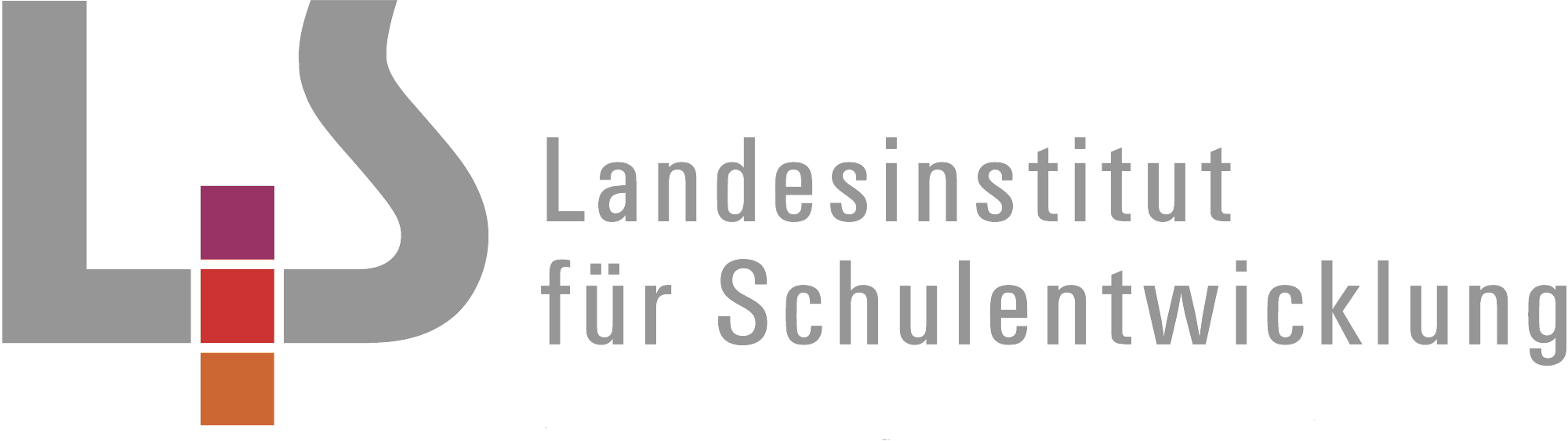 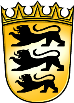 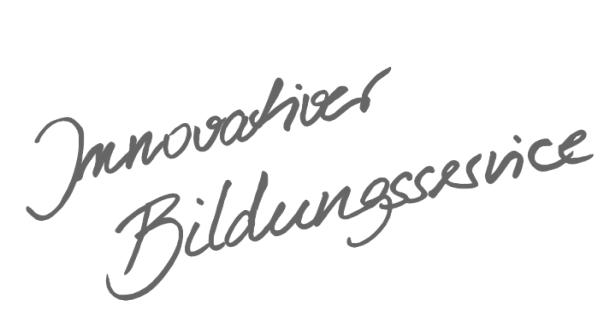 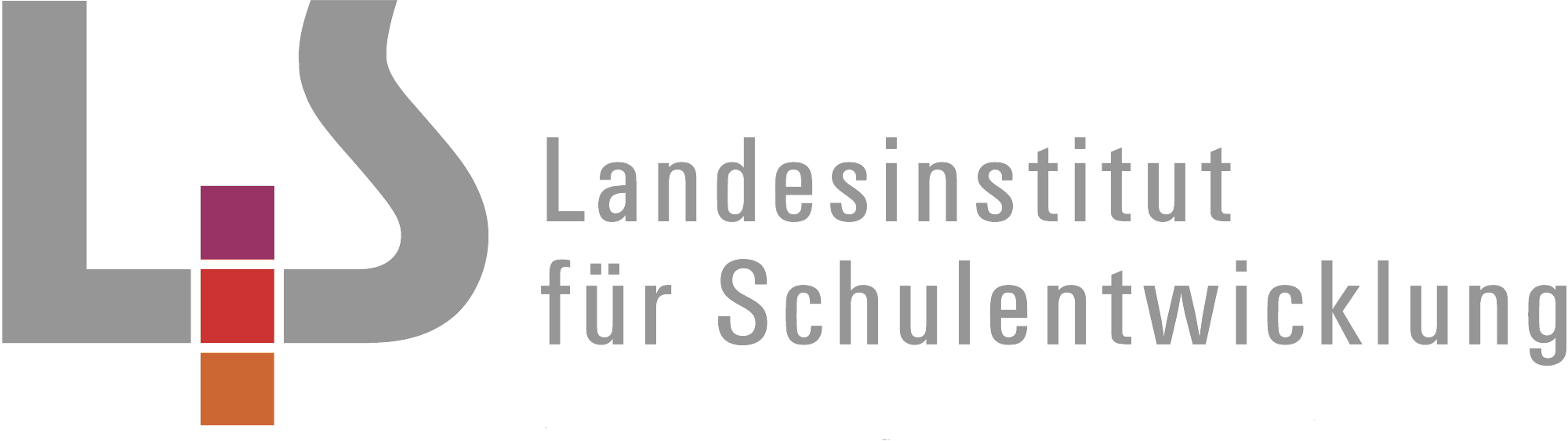 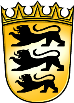 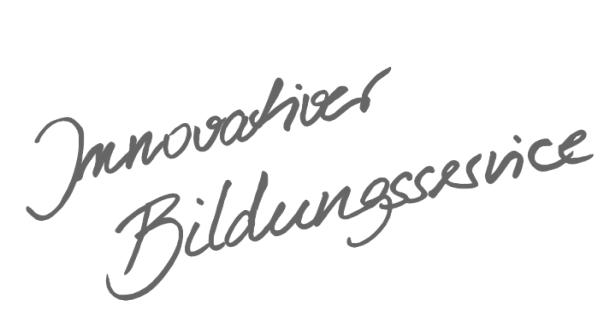 InhaltsverzeichnisAllgemeines Vorwort zu den BeispielcurriculaBeispielcurricula zeigen eine Möglichkeit auf, wie aus dem Bildungsplan unterrichtliche Praxis werden kann. Sie erheben hierbei keinen Anspruch einer normativen Vorgabe, sondern dienen vielmehr als beispielhafte Vorlage zur Unterrichtsplanung und -gestaltung. Diese kann bei der Erstellung oder Weiterentwicklung von schul- und fachspezifischen Jahresplanungen ebenso hilfreich sein wie bei der konkreten Unterrichtsplanung der Lehrkräfte. Curricula sind keine abgeschlossenen Produkte, sondern befinden sich in einem dauerhaften Entwicklungsprozess, müssen jeweils neu an die schulische Ausgangssituation angepasst werden und sollten auch nach den Erfahrungswerten vor Ort kontinuierlich fortgeschrieben und modifiziert werden. Sie sind somit sowohl an den Bildungsplan, als auch an den Kontext der jeweiligen Schule gebunden und müssen entsprechend angepasst werden. Das gilt auch für die Zeitplanung, welche vom Gesamtkonzept und den örtlichen Gegebenheiten abhängig und daher nur als Vorschlag zu betrachten ist.Der Aufbau der Beispielcurricula ist für alle Fächer einheitlich: Ein fachspezifisches Vorwort thematisiert die Besonderheiten des jeweiligen Fachcurriculums und gibt ggf. Lektürehinweise für das Curriculum, das sich in tabellarischer Form dem Vorwort anschließt.In den ersten beiden Spalten der vorliegenden Curricula werden beispielhafte Zuordnungen zwischen den prozess- und inhaltsbezogenen Kompetenzen dargestellt. Eine Ausnahme stellen die modernen Fremdsprachen dar, die aufgrund der fachspezifischen Architektur ihrer Pläne eine andere Spaltenkategorisierung gewählt haben. In der dritten Spalte wird vorgeschlagen, wie die Themen und Inhalte im Unterricht umgesetzt und konkretisiert werden können. In der vierten Spalte wird auf Möglichkeiten zur Vertiefung und Erweiterung des Kompetenzerwerbs im Rahmen des Schulcurriculums hingewiesen und aufgezeigt, wie die Leitperspektiven in den Fachunterricht eingebunden werden können und in welcher Hinsicht eine Zusammenarbeit mit anderen Fächern sinnvoll sein kann. An dieser Stelle finden sich auch Hinweise und Verlinkungen auf konkretes Unterrichtsmaterial. Die verschiedenen Niveaustufen des Gemeinsamen Bildungsplans der Sekundarstufe I werden in den Beispielcurricula ebenfalls berücksichtigt und mit konkreten Hinweisen zum differenzierten Vorgehen im Unterricht angereichert.Fachspezifisches VorwortZiel und Funktion des BeispielcurriculumsDas vorliegende Beispielcurriculum stellt eine Möglichkeit dar, wie im Fach Spanisch der Aufbau der inhaltsbezogenen und prozessbezogenen Kompetenzen im ersten Lernjahr angelegt werden kann. Das Curriculum hat keinen verbindlichen Charakter. Es möchte zeigen, wie ausgehend von den Bildungsstandards für die Klasse 10 die Schulung der Kompetenzen im ersten Lernjahr aussehen kann. Es handelt sich dabei um einen Vorschlag, der nicht auf ein bestimmtes Lehrbuch abgestimmt ist. Vielmehr versteht sich das Curriculum als Orientierungshilfe für die Arbeit mit den neuen Bildungsplänen.Aufbau des CurriculumsNach einem Vorkurs, in dem der Grundstein für die Schulung der kommunikativen Kompetenzen gelegt wird, werden 15 Unterrichtseinheiten ausgewiesen. Jede Unterrichtseinheit hat sowohl einen Kompetenzschwerpunkt als auch einen thematischen Schwerpunkt. Am Ende der Unterrichtseinheit steht eine komplexe Lernaufgabe, die – dem Ansatz der Aufgabenorientierung folgend – Kompetenzen aus verschiedenen Kompetenzbereichen zusammenführt. Um einen spiralcurricularen Kompetenzaufbau zu gewährleisten, wird jeder Kompetenzbereich ca. 2-3 x pro Jahr fokussiert. Struktur der UnterrichtseinheitenAbbildung 1: Aufbau einer UnterrichtseinheitErläuterung der Abbildung 1In jeder Unterrichtseinheit werden Teilkompetenzen aus verschiedenen inhaltsbezogenen Kompetenzbereichen geschult. Diese werden entsprechend ihrer Nummerierung im Bildungsplan in Spalte 1 aufgeführt. Die Teilkompetenzen wurden auf das Niveau der Klasse 8 adaptiert und konkretisiert auf die Unterrichtseinheit ausgewiesen. Die Teilkompetenz, die als Schwerpunkt in der jeweiligen Unterrichtseinheit geschult wird, wird auf drei Niveaus ausgewiesen. Hinweise zur weiteren Differenzierung nach den Niveaus sind in der dritten und vierten Spalte formuliert.Die für den jeweiligen Kommunikationszweck benötigten bzw. einzuführenden sprachlichen Mittel werden in Spalte 2 ausgewiesen. Dabei sind der Wortschatz, die grammatischen Strukturen und die Aussprache/Intonation zur Unterrichtseinheit passend ausgewählt. In der dritten Spalte sind verschiedene Lernschritte aufgeführt, mit denen eine Schulung der Schwerpunktkompetenz erreicht werden kann. Bei heterogenen Klassen sollte der erste Lernschritt eine thematische Ideensammlung zum jeweiligen Thema sein. Eine solche Sammlung ermöglicht eine Ausrichtung der UE nach den Interessen und Kenntnisstand der SuS. Die Aufgabe der Lehrkraft ist es, die geplante Unterrichtseinheit gemäß den Interessen der SuS anzupassen.Außerdem sind hier Hinweise zum Aufbau der prozessbezogenen Kompetenzen zu finden sowie konkrete Verweise auf die Strategien, die die Schüler/innen beim Erwerb der jeweiligen Kompetenzen einsetzen sollten. Schließlich erfolgt in dieser Spalte ein Verweis auf die Leitperspektiven, die integrativ in der Unterrichtseinheit geschult werden können.Im Rahmen der Leitperspektive Prävention und Gesundheitsförderung werden den Schülerinnen und Schülern Wege aufgezeigt, ihr eigenes Lernverhalten selbstwirksam und eigenständig zu steuern. Die dafür notwendigen Strategien werden unter der Rubrik Sprachlernkompetenz aufgeführt.Die Leitperspektive Medienbildung intendiert einen sinnvollen, reflektierten und verantwortungsvollen Umgang mit Medien. Wie der kritische Umgang mit Medien konkret geschult werden kann, wird in den einzelnen Unterrichtsschritten ersichtlich.Bei den Unterrichtseinheiten, bei denen eine Schulung der Leitperspektiven Bildung für Toleranz und Vielfalt, Bildung für nachhaltige Entwicklung, Verbraucherbildung und Berufliche Orientierung sinnvoll ist, erfolgt ein konkreter Verweis auf die jeweilige Leitperspektive.Die vierte Spalte beinhaltet konkrete Umsetzungshilfen für den Unterricht, Materialvorschläge, Hinweise auf Methoden sowie Differenzierungsanregungen. Sozialformen werden hier nicht gesondert aufgeführt. Es wird davon ausgegangen, dass unterschiedlichen Sozialformen (Einzelarbeit, Partnerarbeit und Gruppenarbeit) regelmäßig und funktional eingesetzt werden. Abbildung 2: Übersicht über die UnterrichtseinheitenZeitliche Planung: In Klasse 8 wird von 3 Wochenstunden ausgegangen (bei 36 Jahreswochen - 25% (Schulcurriculum) = 27 Jahreswochen = 81 Stunden)Übersicht über die Unterrichtseinheiten Spanisch – Klasse 8Aufbau der Kompetenz Aufbau der Kompetenz Aufbau der Kompetenz Aufbau der Kompetenz Soziokulturelles Wissen/ ThemaLernaufgabeSoziokulturelles Wissen/ ThemaLernaufgabeSoziokulturelles Wissen/ ThemaLernaufgabeSoziokulturelles Wissen/ ThemaLernaufgabeSpalte 1Spalte 2Spalte 3Spalte 4Teilkompetenzen aus verschiedenen inhaltsbezogenen Kompetenzbereichen mit ihrer Nummerierung im Bildungsplan, auf das Niveau von Klasse 8 adaptiertdie für den jeweiligen Kommunikationszweck benötigten bzw. einzuführenden sprachlichen Mittelverschiedene Lernschritte, mit denen eine Schulung der Schwerpunktkompetenz erreicht werden kannHinweise zum Aufbau der prozessbezogenen Kompetenzenkonkrete Verweise auf die Strategien, die die Schüler/innen beim Erwerb der jeweiligen Kompetenzen einsetzen solltenkonkrete Hinweise auf die Schulung von Leitperspektivenkonkrete Umsetzungshilfen für den UnterrichtMaterialvorschlägeHinweise auf Methoden,DifferenzierungsanregungenUEThemaSchwerpunktkompetenzenLernaufgabeZeitlicher Umfang1 Vorkursspanische Sprache, Spanien, HispanoamerikaAufbau der kommunikativen KompetenzenPresentarse en una fiesta  2,5 Wochen2Freunde und FamilieSprechen – zusammenhängendes monologisches Sprechen, Phase 1Presentarme a mí y a mi familia (con visualización)2 Wochen3Freunde/ nahestehende Menschen Schreiben, Phase 1Escribir a un compañero español 1,5 Wochen4Orte und Wohnverhältnisse: Stadtviertel, Zimmer, Haus Sprechen – zusammenhängendes monologisches Sprechen, Phase 2Grundlegende PräsentationsstrategienPresentar mi mundo – presentar un barrio/ pueblo, un piso/ una casa, una habitación real o de ensueño2 Wochen5Freizeit und Sport, Musik/ Freundeskreis, Umgang mit anderen JugendlichenSprechen – an Gesprächen teilnehmen, Phase 1Quedar para el fin de semana2 Wochen6Tagesablauf von Jugendlichen Sprechen – zusammenhängendes monologisches Sprechen, Phase 3Presentar mi día real/ ideal o diferentes rutinas diarias1,5 Wochen7Schule/ Schulsysteme Leseverstehen, Phase 1Conocer un instituto español o hispanoamericano1 Woche8Soziale Beziehungen: Schule, Eltern, FreundeSchreiben, Phase 2Escribir una(s) entrada(s) en un blog/ una carta de lector1,5 Wochen9Großstadt, WegbeschreibungHör-/ Hörsehverstehen, Phase 1Entender la descripción de un camino/ una visita guiada de una ciudad (una audioguía)1,5 Wochen10Einkaufen in Spanien/ Lateinamerika: Mode, Kleidung/ EssenSprechen – an Gesprächen teilnehmen, Phase 2Ir de compras con amigos1,5 Wochen11Essen gehen und bestellen in Spanien oder LateinamerikaSprachmittlung – mündlich, Phase 1Interactuar en varias lenguas: una mediación en un bar/ restaurante1 Woche12Regionen, Länder HispanoamerikasLeseverstehen, Phase 2Descubrir un país hispanoamericano – Un webquest2 Wochen13Länder HispanoamerikasSchreiben, Phase 3Redactar un artículo para un periódico mural sobre un país hispanoamericano1 Woche14Musikvideo (Tourismus in Hispanoamerika/ Spanien)Hör-/Hörsehverstehen, Phase 2Entender un videoclip sobre un país / una región1 Woche15Alltagserlebnisse in der VergangenheitLeseverstehen, Phase 3Leer una historia cotidiana ficticia en el pasado (un taller de lectura)3 Wochen16Vertreter des kulturellen Lebens in der hispanischen WeltSprechen – an Gesprächen teilnehmen, Phase 3 Entrevistar a un personaje del mundo hispano 2 Wochen27 Wochen Unterrichtseinheit 1: Vorkurs: Aufbau verschiedener grundlegender Kompetenzen und Strategienca. 2,5 WochenUnterrichtseinheit 1: Vorkurs: Aufbau verschiedener grundlegender Kompetenzen und Strategienca. 2,5 WochenUnterrichtseinheit 1: Vorkurs: Aufbau verschiedener grundlegender Kompetenzen und Strategienca. 2,5 WochenUnterrichtseinheit 1: Vorkurs: Aufbau verschiedener grundlegender Kompetenzen und Strategienca. 2,5 WochenSoziokulturelles Wissen/ Thema: Anknüpfen an Assoziationen und Vorwissen zur spanischen Sprache, Spanien und HispanoamerikaLernaufgabe: Presentarse en una fiesta Soziokulturelles Wissen/ Thema: Anknüpfen an Assoziationen und Vorwissen zur spanischen Sprache, Spanien und HispanoamerikaLernaufgabe: Presentarse en una fiesta Soziokulturelles Wissen/ Thema: Anknüpfen an Assoziationen und Vorwissen zur spanischen Sprache, Spanien und HispanoamerikaLernaufgabe: Presentarse en una fiesta Soziokulturelles Wissen/ Thema: Anknüpfen an Assoziationen und Vorwissen zur spanischen Sprache, Spanien und HispanoamerikaLernaufgabe: Presentarse en una fiesta Inhaltsbezogene Kompetenzen I:Interkulturelle kommunikative KompetenzFunktionale kommunikative KompetenzText- und MedienkompetenzInhaltsbezogene Kompetenzen II:Verfügen über sprachliche MittelWortschatzGrammatikAussprache und IntonationKonkretisierung
Vorgehen im UnterrichtAufbau prozessbezogener KompetenzenSchulung der LeitperspektivenErgänzende HinweiseDie Schülerinnen und Schüler könnenDie Schülerinnen und Schüler könnenLernschritte:imitierendes Nachsprechen der Lehrkraft/ des Audiomaterialssich begrüßensich vorstellenerste Redewendungen, expresiones útiles (¿Qué tal? ¿Cómo se dice en español? ¿Qué significa? …)expresiones para hablar español en situaciones cotidianas en la clase (Ziel: möglichst von Anfang an Spanisch als Unterrichtssprache etablieren)Prozessbezogene Kompetenzen2.2 SprachlernkompetenzReflexion der eigenen Lernstrategienerste Erschließungsstrategien, z. B. globales Verstehen: auf Geräusche, die die situative Einbettung ermöglichen, achten; selektives Verstehen: Geräusche, die das Verstehen behindern, ausblenden und auf Signalwörter achtenangeleitet neuen Wortschatz mit Hilfe anderer (Fremd-)Sprachen und ihrem Vorwissen erschließen, z. B. über Internationalismen, begleitendes BildmaterialSchulung der LeitperspektivenL PG Selbstregulation und LernenMaterialauthentische Film-/ Hörsequenzen mit Begrüßungsszenenauthentische Texte aus Jugendzeitschriften, Prospekte, VeranstaltungsplakatePoster mit expresiones para hablar español en clase, eventuell mit ÜbersetzungUnterrichtsmethodenaus authentischen Hörquellen Wörter heraushören: Entweder bekommen alle SuS Karten mit bekannten Wörtern und halten diese hoch, sobald das Wort zu hören ist, oder sie spielen Bingo mit Wörtern, die in der Hörquelle vorkommen.theaterpädagogische Methodenkleine Rollenspielekooperative MethodenDifferenzierungsaspekteDifferenzierung durch den Grad der Unterstützung:Bereitstellung von RedemittelnSteuerung durch geschlossene (z. B. Tandembogen), halboffene (z. B. flow chart, graphische Vorlage für ein strukturiertes Gespräch, Verlaufsdiagramm) und offene Aufgabenformate (z. B. Rollenkarten)Arbeitsanweisungen auf Spanisch mit unterstützendem Bildmaterial; ggf. führen SuS, die die Arbeitsanweisungen bereits verstanden haben, vor, was zu tun ist.3.1.2 Interkulturelle kommunikative Kompetenz(2) sich mit den ihnen zur Verfügung stehenden kommunikativen Mitteln auf einem Fest vorstellen und dabei den Umgang mit grundlegenden fremdkulturellen Konventionen beachten3.1.3 Funktionale kommunikative Kompetenz3.1.3.1 Hörverstehen(1) die Hauptaussagen oder Detailinformationen aus strukturierten Hör- /Hörsehtexten mit Hilfestellung entnehmen (Global-, Selektiv- und Detailverstehen)(6) erste Erschließungsstrategien entsprechend der Hör-/Hörsehabsicht mit Anleitung einsetzen3.1.3.2 Leseverstehen(1) mit Hilfestellung die Hauptaussagen oder Einzelinformationen aus Textenerschließen und sie gegebenenfalls im Detail verstehen (Global-, Selektiv-,Detailverstehen)3.1.3.3 Sprechen – an Gesprächen teilnehmen(1) mit Hilfestellung ein einfaches Gespräch über vertraute Themen beginnen, aufrechterhalten und beenden (sich begrüßen und verabschieden, Name und Herkunft angeben und erfragen)3.1.3.4 Sprechen – zusammenhängendes monologisches Sprechen(1) Sachverhalte darstellen: sich vorstellen3.1.3.7 Verfügen über sprachliche Mittel: Wortschatz(1) einen allgemeinem Wortschatz einsetzen:sich begrüßen und verabschiedensich kurz vorstellen (Name, Ort)Arbeit im Klassenzimmer: grundlegende Arbeitsanweisungen (abrir el libro, leer, escribir etc.), Wortfeld „en la clase“Alphabet, Zahlen von 0 bis ca. 20	(5) neue lexikalische Einheiten selbstständig erschließen3.1.3.8 Verfügen über sprachliche Mittel: Grammatik(1) Personen, Sachen und Tätigkeiten benennen und Fragen formulierenSingular/ Plural der Substantive und der ArtikelFragepronomen: quién/ quiénes, de dónde(5) verneinte Aussagen formuliereneinfache Verneinung mit no (6) Sachverhalte und Vorgänge als gegenwärtig darstellenKonjugation von ser und Verben auf -ar (z. B. hablar, estudiar, escuchar)Reproduktion konjugierter Verben (z. B. tengo)3.1.3.9 Verfügen über sprachliche Mittel: Aussprache und Intonation(1) Betonung der letzten/ vorletzten Silbe(2) Laute diskriminieren: typische Laute der spanischen Sprache identifizieren und reproduzieren (ch, ñ, r, rr, ll, c/z, g/j, b=v, Diphthonge, stummes h)Lernschritte:imitierendes Nachsprechen der Lehrkraft/ des Audiomaterialssich begrüßensich vorstellenerste Redewendungen, expresiones útiles (¿Qué tal? ¿Cómo se dice en español? ¿Qué significa? …)expresiones para hablar español en situaciones cotidianas en la clase (Ziel: möglichst von Anfang an Spanisch als Unterrichtssprache etablieren)Prozessbezogene Kompetenzen2.2 SprachlernkompetenzReflexion der eigenen Lernstrategienerste Erschließungsstrategien, z. B. globales Verstehen: auf Geräusche, die die situative Einbettung ermöglichen, achten; selektives Verstehen: Geräusche, die das Verstehen behindern, ausblenden und auf Signalwörter achtenangeleitet neuen Wortschatz mit Hilfe anderer (Fremd-)Sprachen und ihrem Vorwissen erschließen, z. B. über Internationalismen, begleitendes BildmaterialSchulung der LeitperspektivenL PG Selbstregulation und LernenMaterialauthentische Film-/ Hörsequenzen mit Begrüßungsszenenauthentische Texte aus Jugendzeitschriften, Prospekte, VeranstaltungsplakatePoster mit expresiones para hablar español en clase, eventuell mit ÜbersetzungUnterrichtsmethodenaus authentischen Hörquellen Wörter heraushören: Entweder bekommen alle SuS Karten mit bekannten Wörtern und halten diese hoch, sobald das Wort zu hören ist, oder sie spielen Bingo mit Wörtern, die in der Hörquelle vorkommen.theaterpädagogische Methodenkleine Rollenspielekooperative MethodenDifferenzierungsaspekteDifferenzierung durch den Grad der Unterstützung:Bereitstellung von RedemittelnSteuerung durch geschlossene (z. B. Tandembogen), halboffene (z. B. flow chart, graphische Vorlage für ein strukturiertes Gespräch, Verlaufsdiagramm) und offene Aufgabenformate (z. B. Rollenkarten)Arbeitsanweisungen auf Spanisch mit unterstützendem Bildmaterial; ggf. führen SuS, die die Arbeitsanweisungen bereits verstanden haben, vor, was zu tun ist.Unterrichtseinheit 2: Phase 1: Aufbau der Kompetenz Sprechen – zusammenhängendes monologisches Sprechenca. 2 WochenUnterrichtseinheit 2: Phase 1: Aufbau der Kompetenz Sprechen – zusammenhängendes monologisches Sprechenca. 2 WochenUnterrichtseinheit 2: Phase 1: Aufbau der Kompetenz Sprechen – zusammenhängendes monologisches Sprechenca. 2 WochenUnterrichtseinheit 2: Phase 1: Aufbau der Kompetenz Sprechen – zusammenhängendes monologisches Sprechenca. 2 WochenSoziokulturelles Wissen/Thema: Freunde und Familie vorstellen, soziale Beziehungen erklärenLernaufgabe: Presentarme a mí y a mi familia por ejemplo con un árbol genealógico u otra visualizaciónSoziokulturelles Wissen/Thema: Freunde und Familie vorstellen, soziale Beziehungen erklärenLernaufgabe: Presentarme a mí y a mi familia por ejemplo con un árbol genealógico u otra visualizaciónSoziokulturelles Wissen/Thema: Freunde und Familie vorstellen, soziale Beziehungen erklärenLernaufgabe: Presentarme a mí y a mi familia por ejemplo con un árbol genealógico u otra visualizaciónSoziokulturelles Wissen/Thema: Freunde und Familie vorstellen, soziale Beziehungen erklärenLernaufgabe: Presentarme a mí y a mi familia por ejemplo con un árbol genealógico u otra visualizaciónInhaltsbezogene Kompetenzen I:Interkulturelle kommunikative KompetenzFunktionale kommunikative KompetenzText- und MedienkompetenzInhaltsbezogene Kompetenzen II:Verfügen über sprachliche MittelWortschatzGrammatikAussprache und IntonationKonkretisierung
Vorgehen im UnterrichtAufbau prozessbezogener KompetenzenSchulung der LeitperspektivenErgänzende HinweiseDie Schülerinnen und Schüler könnenDie Schülerinnen und Schüler könnenSchwerpunktkompetenz3.1.3 Funktionale kommunikative Kompetenz3.1.3.4 Sprechen – zusammenhängen-des monologisches Sprechen(1) einfache Sachverhalte bezogen auf die eigene Familie und ihr persönliches Umfeld nach Vorbereitung zusammenhängend vortragen(7) Bei der Präsentation dieses Themas wenden sie eine Methode zur Strukturierung und Memorisierung angeleitet an.Schwerpunktkompetenz differenziert nach den drei Niveaus G, M, ESchwerpunktkompetenz differenziert nach den drei Niveaus G, M, ESchwerpunktkompetenz differenziert nach den drei Niveaus G, M, ESchwerpunktkompetenz differenziert nach den drei Niveaus G, M, EG: (1) kurze Sätze über ihre Familie/ ihnen wichtige Personen mit Hilfestellung reproduzieren G: Schwerpunkt: Imitation und Reproduktion vorgegebener AussagemusterG: Anhand einer Visualisierungshilfe auf einzelne Bildelemente zeigen und die dazu gehörigen Sätze mit Hilfe weniger Stichwörter über die Familie/ ihnen wichtige Personen reproduzierenM: (1) zusammenhängend kurze Sätze über ihre Familie und ihnen wichtige Personen reproduzieren und eine erste Produktion mit Hilfestellung durchführenM: Schwerpunkt: Reproduktion längerer vorgegebener Aussagemuster mit ersten Konnektoren (y, pero), erste gelenkte Produktion mit HilfestellungM: Anhand einer Visualisierungshilfe auf einzelne Bildelemente zeigen und dabei die passenden Aussagen über die Familie/ ihnen wichtige Personen reproduzierenE: (1) zusammenhängend in kurzen Sätzen über ihre Familie und ihnen wichtige Personen berichtenE: Schwerpunkt: Produktion eigener einfacher AussagenE: Anhand einer Visualisierungshilfe auf einzelne Bildelemente zeigen und sich zusammenhängend über die Familie/ ihnen wichtige Personen äußernWeitere DifferenzierungsaspektePräsentation frei oder mit StichwörternPartnerarbeit: Gemeinsamkeiten suchen und präsentierenGemeinsamkeiten mit VIPs, Sängern (z. B. Herkunftsländer) präsentierenZusatzinformation über eine Person / mehrere Personen präsentieren (Informationen über Personen aus dem Vorkurs wieder aufnehmen und um weitere ergänzen z. B. hablar + lengua, Adjektive)Zusatzinformationen über ein Herkunftsland präsentieren (Bilder, Gegenstände)Für alle NiveausFür alle NiveausFür alle NiveausFür alle Niveaus3.1.3.4 Sprechen – zusammenhängendes monologisches Sprechen(6) kurze einfache Monologe sinndarstellend reproduzieren(8) erste Vortrags- und Präsentationsstrategien angeleitet nutzen (z. B. Blickkontakt, Körperhaltung, mediale Unterstützung)(9) einfache Kompensations- und Korrekturtechniken anwenden 3.1.3.7 Verfügen über sprachliche Mittel: Wortschatz(1) einen elementaren Wortschatz weitgehend korrekt anwendenThemenfelder: familia, relaciones de parentesco, edad, origen (Migrationswurzeln der eigenen Familie)Entsprechungen suchen für deutsche Städte, Bundesländer, (z. B. Múnich)Wortschatz vom Vorkurs3.1.3.8 Verfügen über sprachliche Mittel: Grammatik(1) Personen und Sachverhalte benennen und beschreiben Singular, Plural der Nomenser, ser de(3) Besitzverhältnisse benennen Possessivbegleiter(5) verneinte Aussagen formulieren no (no tengo)(6) Sachverhalte und Vorgänge als gegenwärtig darstellenVerben: vivir en, tener, venir de3.1.3.9 Verfügen über sprachliche Mittel: Aussprache und Intonation(2) typische Laute der spanischen Sprache und ihre grafische Umsetzung identifizieren und korrekt aussprechen (r, rr, s und b, fehlende Aspiration der Konsonanten; das stumme h)LernschritteWortschatz aus dem Vorkurs reaktivierenWortschatz für Familienverhältnisse erarbeitenSuS erarbeiten individuell Wortschatz für die Herkunftsländer der eigenen Familie AusspracheübungenWeltkarte mit Herkunftspfeilen versehenSätze, Techniken für die Präsentation üben Evaluation anhand der Kriterien für Inhalt und Strategie in Kleingruppen oder PartnerarbeitPräsentation vor der KlasseProzessbezogene Kompetenzen2.1 SprachbewusstheitAls erste Annäherung an Sprachfamilien sammeln und vergleichen die SuS Wörter für Verwandtschaftsbezeichnungen (z. B. madre, padre in den in der Klasse gesprochenen (Erst-)Sprachen)2.2 Sprachlernkompetenzerste Vortrags- und Präsentationsstrategien (z. B. Blickkontakt, Körperhaltung, mediale Unterstützung: Landkarte, Bilder, Stichwörter)einfache Kompensations- und Korrekturtechniken (z. B. Beispiele nennen, lexikalische Einheiten durch Gestik und Mimik darstellen, nach dem Stocken Sätze selbstständig neu beginnen)Schulung der LeitperspektivenL BTV: Berücksichtigung und damit Würdigung verschiedener Formen des Zusammenlebens in einer FamilieL BTV Wahrnehmung unterschiedlicher Herkunft in der Lerngruppe (Nationalitäten, Regionen, Religionen, Sprachen) Materialspanischsprachige Europa-/ WeltkarteInterviewraster zum Erfragen wesentlicher Informationenselbst gezeichnete Stammbäume oder graphische Darstellung von Personen einer erweiterten FamilieUnterrichtsmethodenTheaterpädagogische Methoden (z. B. laut und leise sprechen, schnell ablesen, Blickkontakt, Körpersprache, Inhalte pantomimisch ausdrücken, auswendig lernen mit Hilfe von lustigen Gesten oder beim Gehen im Klassenzimmer)Klausurbogentechnik (Die SuS knicken ein Blatt längs, schreiben auf die linke Hälfte den gesamten Monolog und auf die rechte Hälfte nur Stichwörter. Sie proben den Monolog immer mehr anhand der Stichwortseite zu halten.)Unterrichtseinheit 3: Phase 1:Aufbau der Kompetenz Schreibenca. 1,5 WochenUnterrichtseinheit 3: Phase 1:Aufbau der Kompetenz Schreibenca. 1,5 WochenUnterrichtseinheit 3: Phase 1:Aufbau der Kompetenz Schreibenca. 1,5 WochenUnterrichtseinheit 3: Phase 1:Aufbau der Kompetenz Schreibenca. 1,5 WochenSoziokulturelles Wissen/ Thema: Über sich, Freunde und nahestehende Menschen Auskunft gebenLernaufgabe: Escribir un email a un compañero español (presentarse, presentar a personas de su entorno, sus actividades preferidas reales o ficticias)Soziokulturelles Wissen/ Thema: Über sich, Freunde und nahestehende Menschen Auskunft gebenLernaufgabe: Escribir un email a un compañero español (presentarse, presentar a personas de su entorno, sus actividades preferidas reales o ficticias)Soziokulturelles Wissen/ Thema: Über sich, Freunde und nahestehende Menschen Auskunft gebenLernaufgabe: Escribir un email a un compañero español (presentarse, presentar a personas de su entorno, sus actividades preferidas reales o ficticias)Soziokulturelles Wissen/ Thema: Über sich, Freunde und nahestehende Menschen Auskunft gebenLernaufgabe: Escribir un email a un compañero español (presentarse, presentar a personas de su entorno, sus actividades preferidas reales o ficticias)Inhaltsbezogene Kompetenzen I:Interkulturelle kommunikative KompetenzFunktionale kommunikative KompetenzText- und MedienkompetenzInhaltsbezogene Kompetenzen II:Verfügen über sprachliche MittelWortschatzGrammatikAussprache und IntonationKonkretisierung
Vorgehen im UnterrichtAufbau prozessbezogener KompetenzenSchulung der LeitperspektivenErgänzende HinweiseDie Schülerinnen und Schüler könnenDie Schülerinnen und Schüler könnenSchwerpunktkompetenz3.1.3 Funktionale kommunikative Kompetenz3.1.3.5 Schreiben(6) eine persönliche Korrespondenz in Form einer E-Mail verfassen(9) ihre E-Mail angeleitet überarbeitenSchwerpunktkompetenz differenziert nach den drei Niveaus G, M, ESchwerpunktkompetenz differenziert nach den drei Niveaus G, M, ESchwerpunktkompetenz differenziert nach den drei Niveaus G, M, ESchwerpunktkompetenz differenziert nach den drei Niveaus G, M, EG: (6) eine persönliche E-Mail zu einem erarbeiteten Thema (Familie, Hobbys und Freunde) nach vorgegebenen Mustern angeleitet verfassen(9) ihre E-Mail angeleitet in Ansätzen überarbeitenG: Schwerpunkt: Reproduktion vorgegebener Satzmuster mit eingeübtem WortschatzG: Eng an einem Modelltext entlang verfassen die SuS angeleitet einen Paralleltext und fügen dabei einen persönlich ausgewählten Wortschatz ein.Nach dem Verfassen überprüfen sie angeleitet, ob sie einige wenige vorgegebene sprachliche und inhaltliche Kriterien korrekt erfüllt haben und korrigieren dies gegebenenfalls.Vorübung: SuS setzen eine E-Mail aus möglichen Komponenten sinnvoll zusammenIn einer anschließenden Vertiefungsphase ergänzen die SuS z. B. einen E-Mail-Text mit Lücken.M: (6) eine persönliche E-Mail zu einem erarbeiteten Thema (Familie, Hobbys und Freunde) nach vorgegebenen Mustern mit Hilfestellung verfassen(9) ihre E-Mail angeleitet in Ansätzen überarbeitenM: Schwerpunkt: Reproduktion vorgegebener Satzmuster mit selbst kombinierten WortschatzelementenM: Eng an einem Modelltext entlang verfassen die SuS einen Paralleltext und fügen dabei einen persönlich ausgewählten Wortschatz ein.Nach dem Verfassen überprüfen sie angeleitet, ob sie einige wenige vorgegebene sprachliche und inhaltliche Kriterien korrekt erfüllt haben und korrigieren dies gegebenenfalls.E: (6) eine persönliche E-Mail zu einem erarbeiteten Thema (Familie, Hobbys und Freunde) nach vorgegebenen Mustern aufgabengestützt verfassen(9) ihre E-Mail aufgabenstützt hinsichtlich weniger Kriterien überarbeitenE: Schwerpunkt: Produktion eigener einfacher Aussagen mit einfachen Satzzusammenhängen sowie selbst kombinierten WortschatzelementenE: Die SuS nutzen einen Modelltext als Vorlage für einfache eigenständige Formulierung der E-Mail und lösen sich hierbei leicht von der Vorlage.Nach dem Verfassen überprüfen sie aufgabengestützt, ob sie einige wenige vorgegebene sprachliche und inhaltliche Kriterien korrekt erfüllt haben und korrigieren dies gegebenenfallsWeitere DifferenzierungsaspekteDifferenzierung über den Inhalt:die Zahl der aufgenommenen Inhaltsaspektedie Art der Inhaltsaspekte, z. B. eine witzige oder widersprüchliche Informationeigene inhaltliche Schwerpunktsetzungverschiedene Hilfsmittel zur Überarbeitung des Schreibprodukts (Korrekturlisten, in Partnerarbeit, mit der Lehrkraft)Soziogramm graphisch darstellen und Beziehungsverhältnis beschreiben (zusätzliche Vokabelarbeit). ¿Por qué conozco a esta persona? ¿Quién de estas personas conoce a quién? eine thematische Fortführung ggf. Vereine vorstellenAntwort und weitere Fragen auf die Mail des Partners: me gusta también, no me gusta, me encantaFür alle NiveausFür alle NiveausFür alle NiveausFür alle Niveaus3.1.3.5 Schreiben(8) Erste Methoden zur Strukturierung von Texten angeleitet anwenden 3.1.3.2 Leseverstehen(1) Einzelinformationen aus E-Mails erschließen und verstehen3.1.4 Text- und Medienkompetenz(7) E-Mails identifizieren und textsortenspezifische Merkmale bei der eigenen Textproduktion anwenden3.1.3.7 Verfügen über sprachliche Mittel: Wortschatz(1) einen elementaren Wortschatz weitgehend korrekt anwenden Themenfelder: familia, actividades, edad, origen, lenguas3.1.3.8 Verfügen über sprachliche Mittel: Grammatik(3) Besitzverhältnisse benennenPossessivbegleiter(4) Quantifikatoren benennenGrundzahlen bis 100(5) verneinte Aussagen formulieren no(6) Sachverhalte, Handlungen als gegenwärtig darstellentener, ser, Verben -ar, -er, -ir, mit Diphthong(10) ihre Meinung formulierenme gusta/ me encanta + infinitivo.., porque(11) Zusammenhänge formulierenerste Konjunktionen: y, pero, porqueThematischer EinstiegIdeensammlung zum Thema personas importantes en mi vida Anpassung der geplanten Unterrichtseinheit nach Interessen der SuSLernschritteCharakteristika der Textsorte E-Mail besprechen (Inhalt, Form und Redemittel)im Sinne des generischen Lernens (Lernen an Gattungen): Vorgabe eines ModellsDurchführung des SchreibprozessesStoffsammlung (Visualisierung, z. B. Mindmap, Stammbaum)die Reihenfolge der Aussagen festlegenE-Mail verfassenSuS überarbeiten die E-Mail anhand einer einfachen KriterienlisteProzessbezogene Kompetenzen2.2 Sprachlernkompetenz- Methoden zur Ideenfindung, Planung und Strukturierung, z. B. Mindmap, Sammlung und individuelle StrukturierungSchulung der LeitperspektivenL BTV: Berücksichtigung und damit Würdigung verschiedener Formen des Zusammenlebens in einer FamilieMaterialE-Mail-Modelleficha de escritura zu E-MailKriterien für das Schreiben einer E-Mail (Anrede, Struktur, Gruß)Kriterienliste für die ÜberarbeitungUnterrichtsmethodenPlacemat, Fünffingermethode für Ideensammlungangeleitete Überarbeitung der E-Mails in Partnerarbeit mit einer einfachen KriterienlisteUnterrichtseinheit 4: Phase 2: Aufbau der Kompetenz Sprechen – zusammenhängendes monologisches Sprechenca. 2 WochenUnterrichtseinheit 4: Phase 2: Aufbau der Kompetenz Sprechen – zusammenhängendes monologisches Sprechenca. 2 WochenUnterrichtseinheit 4: Phase 2: Aufbau der Kompetenz Sprechen – zusammenhängendes monologisches Sprechenca. 2 WochenUnterrichtseinheit 4: Phase 2: Aufbau der Kompetenz Sprechen – zusammenhängendes monologisches Sprechenca. 2 WochenSoziokulturelles Wissen/ Thema: Orte und Wohnverhältnisse: Stadtviertel, Zimmer, Haus mit einigen kulturellen MerkmalenLernaufgabe: Presentar mi mundo – presentar un barrio/ pueblo, un piso/ una casa, una habitación real o de ensueñoSoziokulturelles Wissen/ Thema: Orte und Wohnverhältnisse: Stadtviertel, Zimmer, Haus mit einigen kulturellen MerkmalenLernaufgabe: Presentar mi mundo – presentar un barrio/ pueblo, un piso/ una casa, una habitación real o de ensueñoSoziokulturelles Wissen/ Thema: Orte und Wohnverhältnisse: Stadtviertel, Zimmer, Haus mit einigen kulturellen MerkmalenLernaufgabe: Presentar mi mundo – presentar un barrio/ pueblo, un piso/ una casa, una habitación real o de ensueñoSoziokulturelles Wissen/ Thema: Orte und Wohnverhältnisse: Stadtviertel, Zimmer, Haus mit einigen kulturellen MerkmalenLernaufgabe: Presentar mi mundo – presentar un barrio/ pueblo, un piso/ una casa, una habitación real o de ensueñoInhaltsbezogene Kompetenzen I:Interkulturelle kommunikative KompetenzFunktionale kommunikative KompetenzText- und MedienkompetenzInhaltsbezogene Kompetenzen II:Verfügen über sprachliche MittelWortschatzGrammatikAussprache und IntonationKonkretisierung
Vorgehen im UnterrichtAufbau prozessbezogener KompetenzenSchulung der LeitperspektivenErgänzende HinweiseDie Schülerinnen und Schüler könnenDie Schülerinnen und Schüler könnenSchwerpunktkompetenzen3.1.3 Funktionale kommunikative Kompetenz 3.1.3.4 Sprechen – zusammenhängendes monologisches Sprechen(5) angeleitet einen Ausschnitt ihrer Lebenswelt mit Hilfe von ausführlichen Stichwörtern präsentieren(8) grundlegende Vortrags- und Präsentationsstrategien aufgabengestützt nutzen (z. B. Blickkontakt, Körperhaltung, mediale Unterstützung) Schwerpunktkompetenzen differenziert nach den drei Niveaus G, M, ESchwerpunktkompetenzen differenziert nach den drei Niveaus G, M, ESchwerpunktkompetenzen differenziert nach den drei Niveaus G, M, ESchwerpunktkompetenzen differenziert nach den drei Niveaus G, M, EG: (5) kurze Sätze zu einigen Aspekten verschiedener Orte ihrer Lebenswelt angeleitet reproduzieren und vortragen(1) Dabei nehmen sie eine einfache Visualisierung sowie ausführliche Stichworte zu Hilfe.G: Schwerpunkt: Reproduktion vorgegebener Satzmuster mit eingeübtem Wortschatz.G: Bei Bedarf können einzelne Sätze abgelesen werden. (Aufblicktechnik).M: (5) einige zusammenhängende kurze Sätze zu verschiedenen Orten ihrer Lebenswelt nach vorgegebenen Mustern aufgabengestützt reproduzieren und vortragen. (1) Dabei nutzen sie eine einfache Visualisierung und Stichworte. M: Schwerpunkt: Reproduktion vorgegebener Satzmuster mit selbst kombinierten Wortschatzelementen sowie Produktion eigener einfacher Aussagen mit Hilfestellung.M: Nur sprechen, wenn Blickkontakt mit Mitschülern hergestellt ist.E: (5) zusammenhängend in kurzen Sätzen verschiedene Orte ihrer Lebenswelt vorstellen (1) Dabei nutzen sie eine einfache Visualisierung und wenige Stichworte.E: Schwerpunkt: Produktion eigener einfacher Aussagen, mit Hilfestellung einfache Satzzusammenhängen sowie selbst kombinierten Wortschatzelementen.E: Vorgegebene Redemittel zur Strukturierung eines Vortrags.Weitere DifferenzierungsaspekteErgänzung zur Formulierung der Lernaufgabe: la presentación se hace con ayuda de objetos simbólicos, carteles con dibujos o una presentación digitalWeiterführende Fragen: z. B.¿Qué no hay en mi barrio?Mapa personal del barrio: ¿Cuándo estoy dónde?¿Qué se puede hacer en mi barrio o en mi ciudad/ pueblo...? ¿Quién hace qué? (tiendas, museos, clubes, cine, etc.)Vergleich zwischen Hauptstädten: Gemeinsamkeiten und Unterschiede (Größe, Öffnungszeiten, Märkte, Stadtrand, Vogelperspektive,  …)SuS stellen sich Wohnhäuser von VIPs vor und beschreiben aus deren Perspektive ihr Hausinterkulturelle Gemeinsamkeiten und Unterschiede: einfache kulturelle Merkmale benennen (z. B. Unterschiede im Stadtbild: katholische und evangelische Kirchen, ggf. Moschee, kleine Geschäfte, Bars (unterschiedliche Füllung dieser Bezeichnung)Für alle NiveausFür alle NiveausFür alle NiveausFür alle Niveaus3.1.2 Interkulturelle kommunikative Kompetenz(1) ihr Wissen über zielkulturelle Aspekte anwenden3.1.3.4 Sprechen – zusammenhängendes monologisches Sprechen(1) zusammenhängend in kurzen Sätzen über ihr persönliches Umfeld und persönliche Erfahrungen berichten(2) nach vorgegebenen Mustern die eigene Meinung äußern und einfache Gründe dafür nennen (6) kurze einfache Monologe sinndarstellend reproduzieren (7) einige wenige Methoden zur Ideenfindung, Planung und Strukturierung von Präsentationen angeleitet anwenden (z. B. Brainstorming, Schlüsselwörter, Gliederung)Leseverstehen (1) Selektivverstehen 3.1.4 Text- und Medienkompetenz(6) Informationen aus vorgegebenen Quellen angeleitet recherchieren und die Ergebnisse aufgabengerecht nutzen  (8) angeleitet eine andere Perspektive einnehmen 3.1.3.7 Verfügen über sprachliche Mittel: Wortschatz(1) einen elementaren Wortschatz weitgehend korrekt anwenden Themenfelder: amigos, descripción de un barrio/ pueblo, una habitación/ un piso (3) wenden Verfahren zum Memorieren, Dokumentieren und Strukturieren von lexikalischen Einheiten an(6) nutzen (digitale) Hilfsmittel, z. B. zweisprachige Wörterbücher3.1.3.8 Verfügen über sprachliche Mittel: Grammatik (1) Personen und Sachen benennen und beschreiben Adjektive (grande, pequeño, interesante, bonito…)ser/estar, hay(2) Ort benennen (delante, detrás…)(5) verneinte Aussagen
(8) Vergleiche der Lebenswelten erkennen / formulieren regelmäßige Komparativformen 3.1.3.9 Verfügen über sprachliche Mittel: Aussprache und Intonation(2) typische Laute der spanischen Sprache und ihre grafische Umsetzung identifizieren und korrekt aussprechen (r, rr, ll, ch, c, s und z, g und j, b und v, Aussprache von Diphthongen, fehlende Aspiration der Konsonanten; in der Graphie: Einschieben des u oder Wechsel von c zu z beziehungsweise qu oder g zu j zum Erhalt der Aussprache, das stumme h)Thematischer EinstiegIdeensammlung zum Themavorbereitende Hausaufgabe: Bilder, Gegenstände mitbringen „mi mundo“Lernschritte Reaktivierung von Wortschatz: Familie, Besitzverhältnisse, verneinte Aussagen formulieren selbstständige Erarbeitung von weiterem Wortschatz mit zweisprachigem Wörterbuch Strukturierung (Wortschatz nach Wortfamilien, -feldern, Zeichnung, Foto, mapa personal del barrio)Präsentieren (auch mit Gegenständen)Prozessbezogene KompetenzenSprachbewusstheit:transparenter Wortschatz, z. B. museo, biblioteca, farmacia…2.2 Sprachlernkompetenz: Methoden zur Ideenfindung, Planung und Strukturierung von Präsentationen: z. B. Brainstorming, Schlüsselwörter, Gliederungerste Vortrags- und Präsentationsstrategien z. B. Blickkontakt, Körperhaltung, mediale UnterstützungVerfahren zum Memorieren, Strukturieren von lexikalischen Einheiten, z. B. Wortfeld, WortfamilienNutzung (digitaler) zweisprachiger WörterbücherSchulung der LeitperspektivenL BTV Akzeptanz anderer LebensformenL MB Produktion und PräsentationL PG Selbstregulation und Lernen MaterialSkizzierte Pläne von Stadtvierteln, Dörfern, Zeichnungen von Zimmern oder Seiten aus Architektur-, Möbelbroschüren, Fotos von Häusern, sowohl für die Wiederholung von Wortschatz als auch zur SprachproduktionGegenstände aus der eigenen Lebensweltkurze FilmausschnitteUnterrichtsmethodenGallery walk (Erarbeitung in Gruppen, simultane Präsentation durch die halbe Gruppe, die andere Hälfte hört den Präsentationen der anderen Gruppen zu, stellt ggf. Fragen; danach Wechsel der Rollen)Gemeinsame Wohnung in der Stadt entwerfenWohnverhältnisse aus kurzen Filmausschnitten erschließenUnterrichtseinheit 5: Phase 1: Aufbau der Kompetenz Sprechen – an Gesprächen teilnehmenca. 2 WochenUnterrichtseinheit 5: Phase 1: Aufbau der Kompetenz Sprechen – an Gesprächen teilnehmenca. 2 WochenUnterrichtseinheit 5: Phase 1: Aufbau der Kompetenz Sprechen – an Gesprächen teilnehmenca. 2 WochenUnterrichtseinheit 5: Phase 1: Aufbau der Kompetenz Sprechen – an Gesprächen teilnehmenca. 2 WochenSoziokulturelles Wissen/ Thema: Freizeit und Sport, Musik / Freundeskreis, Umgang mit anderen JugendlichenLernaufgabe: Quedar para el fin de semanaSoziokulturelles Wissen/ Thema: Freizeit und Sport, Musik / Freundeskreis, Umgang mit anderen JugendlichenLernaufgabe: Quedar para el fin de semanaSoziokulturelles Wissen/ Thema: Freizeit und Sport, Musik / Freundeskreis, Umgang mit anderen JugendlichenLernaufgabe: Quedar para el fin de semanaSoziokulturelles Wissen/ Thema: Freizeit und Sport, Musik / Freundeskreis, Umgang mit anderen JugendlichenLernaufgabe: Quedar para el fin de semanaInhaltsbezogene Kompetenzen I:Interkulturelle kommunikative KompetenzFunktionale kommunikative KompetenzText- und MedienkompetenzInhaltsbezogene Kompetenzen II:Verfügen über sprachliche MittelWortschatzGrammatikAussprache und IntonationKonkretisierung
Vorgehen im UnterrichtAufbau prozessbezogener KompetenzenSchulung der LeitperspektivenErgänzende HinweiseDie Schülerinnen und Schüler könnenDie Schülerinnen und Schüler könnenSchwerpunktkompetenz3.1.3 Funktionale kommunikative Kompetenz3.1.3.3 Sprechen – an Gesprächen teilnehmen(1) ein einfaches Gespräch über Wochenendpläne beginnen, aufrechterhalten und beenden, dabei den Gesprächsverlauf aktiv gestalten und sich in Ansätzen spontan äußern(6) einige verbale und nonverbale Gesprächskonventionen aufgabengestützt anwenden (zum Beispiel Gespräche auf verschiedene Weise eröffnen, fortführen,aufrechterhalten und beenden, aktives Zuhören signalisieren)Schwerpunktkompetenzen differenziert nach den drei Niveaus G, M, ESchwerpunktkompetenzen differenziert nach den drei Niveaus G, M, ESchwerpunktkompetenzen differenziert nach den drei Niveaus G, M, ESchwerpunktkompetenzen differenziert nach den drei Niveaus G, M, EG: (1) ein einfaches Gespräch über Wochenendpläne nach vorgegebenen Mustern beginnen und beenden, angeleitet fertige Muster im Gesprächsverlauf reproduzieren G: Schwerpunkt: mit Hilfestellung vorgegebene Muster mit eigenen Ideen kombinieren und mit Hilfe vieler Stichwörter im Gesprächsverlauf reproduzierenZeit zum Einüben des neuen WortschatzesKurze Repliken zum Einüben und Automatisierung von RedemittelnG: SuS aus den Niveaus G,M,E bereiten in heterogenen Gruppen ihre Dialogteile vor, damit sind alle darauf eingestellt, dass verschiedene Fragen auf sie zukommen können. Die Bereitschaft, spontan zu reagieren, muss nicht immer mit dem sprachlichen Niveau von G, M, E verknüpft sein.M: (1) ein einfaches Gespräch über Wochenendpläne nach vorgegebenen Mustern beginnen, aufgabengestützt fertige Muster reproduzieren und beenden. Dabei verwenden sie Äußerungen nach vorgegebenen Mustern.M: Schwerpunkt: vorgegebene Muster mit eigenen Ideen kombinieren und mit Hilfe von Stichworten im Gesprächsverlauf anwenden, nach vorgegebenen Mustern auf die Äußerungen anderer reagieren, z. B. Es una buena idea, pero..., de acuerdo, no tengo ganas, vaya ideaM: SuS finden einen Kompromiss.E: (1) ein einfaches Gespräch über Wochenendpläne nach vorgegebenen Mustern beginnen, aufrechterhalten und beenden, dabei den Gesprächsverlauf nach Mustern aktiv gestalten und sich in Teilen spontan äußernE: Schwerpunkt: eigene Ideen selbst geplant einbringen und in Anlehnung an vorgegebene Muster formulierenMit wenigen Stichwörtern das Gespräch führen können, auf Gesprächspartner eingehenE: SuS finden einen Kompromiss.Weitere DifferenzierungsaspekteAnzahl der VorschlägeAnteil anderer Gesprächspartner beachtenfreie Präsentation oder mit Stichwörtern (pro Stichwort max. 3 Wörter, Verben im Infinitiv)Anbahnung echter Kommunikation: in Gruppen wird jeweils von mehreren SuS eine Rolle vorbereitet, anschließend treffen Gesprächspartner aus verschiedenen Gruppen aufeinander und verabreden sich z. B. Kugellager, „Speeddating“Anzahl und Komplexität der Redemittel, um auf Äußerungen anderer zu reagieren, z. B. Me gusta tu idea, pero quiero ir….einen gemeinsamen Plan vorstelleneinen Ort der spanischsprachigen Welt auswählen und Pläne hierfür machenFür alle NiveausFür alle NiveausFür alle NiveausFür alle Niveaus3.1.2 Interkulturelle kommunikative Kompetenz(1) ihr Wissen über zielkulturelle Aspekte anwenden: unterschiedliche Essens- und Öffnungszeiten unterschiedliche Einteilung des Tages z. B. buenos días / buenas tardes / buenas noches – (bis/ab) wann sagt man was?(2) mit den ihnen zur Verfügung stehenden kommunikativen Mitteln gängige interkulturelle Alltagssituationen angeleitet gestalten und dabei vertraute fremdkulturelle Konventionen beachten (z. B. Begrüßungsrituale, Gesprächskonventionen, Essensrituale)3.1.3.1 Hör-/Hörsehverstehen(2) bei vertrauter Thematik Redebeiträge und einfache Argumentationen zunehmend selbstständig verstehen, sofern deutlich und sprachlich weitgehend korrekt gesprochen wird 3.1.4 Text- und Medienkompetenz(7) Textsorte „Sich verabreden“ aufgabengestützt identifizieren und Merkmale und Textbausteine bei der eigenen Textproduktion aufgabengestützt anwenden3.1.3.7 Verfügen über sprachliche Mittel: Wortschatz(1) einen frequenten Wortschatz weitgehend korrekt anwenden Themenfelder: actividades, deporte, transporte; 
Vorschläge machen: a mí me gusta/me encanta, prefiero... ¿Por qué no...?, ¿Qué te parece...?;
erste Redemittel der Zustimmung/ Ablehnung: vale, de acuerdo, sí, no, no me gusta, lo siento (pero), ...3.1.3.8 Verfügen über sprachliche Mittel: Grammatik(1) Personen, Sachen, Tätigkeiten und Sachverhalte benennen und beschreiben und Fragen formulierenVerben: ir, venir, hacer, tener que, gustar, parecer, jugar aFragepronomen: adónde, por qué, qué, cuándo(2) Ort und Zeit benennenPräpositionen: delante (de), al lado (de), en…el sábado, el domingo, los viernes, por la mañana, por la tarde, por la noche…(5) verneinte Aussagen oder Einschränkungen formulierentampoco(7) Vorgänge als gleichzeitig und in ihrer zeitlichen Abfolge und Dauer darstellengerundio: ¿qué estás haciendo?(10) Aufforderungen und Wünsche formulierena mí me gusta/me encanta, prefiero ... ¿Por qué no...?, ¿Qué te parece...?(11) kausale Zusammenhänge formulierenporque, por eso3.1.3.9 Verfügen über sprachliche Mittel: Aussprache und Intonation(2) typische Laute der spanischen Sprache und ihre graphische Umsetzung identifizieren und nach Übung korrekt aussprechenThematischer EinstiegMit Hilfe von Visualisierungen sollen die SuS ihre eigenen Hobbies und den wichtigsten Kontext davon auf Spanisch wiedergeben können.Lernschritte im Sinne des generischen Lernens (Lernen an Gattungen): Analyse einer Verabredung unter Freunden in Bezug auf Inhalt, Form und RedemittelIdeensammlungschriftliche Fixierung im Vorfeldsinndarstellendes LesenEinüben des Dialogs/ der eigenen Rolle mit verschiedenen vorgegebenen AntwortmöglichkeitenEvaluation anhand der Kriterien für Inhalt und Strategie in KleingruppenVerbessern der DialogeRollenspiel / ggf. Versuch, die Dialoge „spanischer“ zu gestalten indem Begrüßung/ Gesten/ die Nähe der Sprecher/innen etc. mit berücksichtigt werdenPräsentation der DialogeProzessbezogene Kompetenzen2.2 Sprachlernkompetenz: Anwendung einfacher Gesprächskonventionen, z. B. ein Gespräch / einen Dialog beginnen / eröffnen: mira, oye, escucha, chicos  ein Gespräch aufrechterhalten: sí vale, pero…, ¿y a ti?...,  puesein Gespräch beenden: vale, de acuerdo, hastaSchulung der LeitperspektivenL PG Selbstregulation und Lernen Materialficha de habla “quedar“ Kriterienkatalog dialogisches Sprechen quedarRedemittellisten: Gespräch beginnen, aufrechterhalten, beendenRedemittelliste: Vorschläge machen, reagierenUnterrichtsmethodenEinüben des neuen Vokabulars in kooperativen Methodenschriftliche Fixierung mit Hilfe der ficha de habla “quedar“ und Redemittellisten (Textbausteine)Einüben in Kleingruppen mit möglichen Repliken auf KärtchenEinüben des Dialogs bzw. der eigenen Rolle mit Stichworten, Klausurbogentechnik (Die SuS knicken ein Blatt längs, schreiben auf die linke Hälfte den gesamten Dialog/ die eigene Rolle und auf die rechte Hälfte nur die Stellen, an denen sie Probleme haben, sich frei zu äußern. Sie proben, den Dialog immer mehr anhand der Stichwortseite zu führen.)theaterpädagogische Methoden, die verlangen, dass spontan und schnell einzelne Informationen über Freunde und Familienmitglieder gegeben werden müssen (schnelle Frage- und Antwortsituationen)Unterrichtseinheit 6: Phase 3: Aufbau der Kompetenz Sprechen – zusammenhängendes monologisches Sprechenca. 1,5 WochenUnterrichtseinheit 6: Phase 3: Aufbau der Kompetenz Sprechen – zusammenhängendes monologisches Sprechenca. 1,5 WochenUnterrichtseinheit 6: Phase 3: Aufbau der Kompetenz Sprechen – zusammenhängendes monologisches Sprechenca. 1,5 WochenUnterrichtseinheit 6: Phase 3: Aufbau der Kompetenz Sprechen – zusammenhängendes monologisches Sprechenca. 1,5 WochenSoziokulturelles Wissen/ Thema: Tagesablauf von Jugendlichen (in verschiedenen Ländern)Lernaufgabe: Presentar mi día real/ ideal o diferentes rutinas diarias, p.ej. el día de un/a joven en España o en LatinoaméricaSoziokulturelles Wissen/ Thema: Tagesablauf von Jugendlichen (in verschiedenen Ländern)Lernaufgabe: Presentar mi día real/ ideal o diferentes rutinas diarias, p.ej. el día de un/a joven en España o en LatinoaméricaSoziokulturelles Wissen/ Thema: Tagesablauf von Jugendlichen (in verschiedenen Ländern)Lernaufgabe: Presentar mi día real/ ideal o diferentes rutinas diarias, p.ej. el día de un/a joven en España o en LatinoaméricaSoziokulturelles Wissen/ Thema: Tagesablauf von Jugendlichen (in verschiedenen Ländern)Lernaufgabe: Presentar mi día real/ ideal o diferentes rutinas diarias, p.ej. el día de un/a joven en España o en LatinoaméricaInhaltsbezogene Kompetenzen I:Interkulturelle kommunikative KompetenzFunktionale kommunikative KompetenzText- und MedienkompetenzInhaltsbezogene Kompetenzen II:Verfügen über sprachliche MittelWortschatzGrammatikAussprache und IntonationKonkretisierung
Vorgehen im UnterrichtAufbau prozessbezogener KompetenzenSchulung der LeitperspektivenErgänzende HinweiseDie Schülerinnen und Schüler könnenDie Schülerinnen und Schüler könnenSchwerpunktkompetenz3.1.3 Funktionale kommunikative Kompetenz3.1.3.4 Sprechen: zusammenhängendes monologisches Sprechen (3) einfache Texte zu Themen ihres persönlichen Interesses angeleitet in wenigen Sätzen reproduzieren. Dabei geben sie eigene Ideen nach vorgegebenen Mustern wieder.(9) einfache Kompensationstechniken anwenden (Paraphrasieren, Beispiele nennen, Mimik, Gestik, nach dem Stocken Sätze neu beginnen)Schwerpunktkompetenzen differenziert nach den drei Niveaus G, M, ESchwerpunktkompetenzen differenziert nach den drei Niveaus G, M, ESchwerpunktkompetenzen differenziert nach den drei Niveaus G, M, ESchwerpunktkompetenzen differenziert nach den drei Niveaus G, M, EG: (3) einige kurze Sätze über ihren (idealen) Tagesablauf nach vorgegebenen Mustern reproduzieren. Dabei geben sie eigene Ideen nach vorgegebenen Mustern wieder.(9) einfache Kompensationstechniken (Mimik, Gestik, nach dem Stocken neu beginnen) anwendenG: Schwerpunkt: Imitation und Reproduktion vorgegebener Aussagemuster, Hilfestellung beim Kombinieren mit eigenen Ideen/ InhaltenSchriftliche VorfixierungReduktion auf StichwörterG: Eine Visualisierungshilfe nutzen: auf einzelne Bildelemente, z. B. Uhrzeiten (und Tätigkeiten) zeigen und die dazu gehörigen Sätze über ihren Tagesablauf oder den einer weiteren Person reproduzierenM: (3) zusammenhängend einige Sätze über ihren (idealen) Tagesablauf und den einer weiteren Person aus einem spanischsprachigen Land reproduzieren. Dabei geben sie eigene Ideen in Anlehnung an vorgegebene Muster wieder.(9) einfache Kompensationstechniken (Beispiele nennen, Mimik, Gestik, nach dem Stocken neu beginnen) anwendenM: Schwerpunkt: Reproduktion längerer vorgegebener Aussagemuster mit Hilfestellung, Produktion eigener einfacher AussagenSchriftliche VorfixierungReduktion auf wenige Stichwörter (Verben im Infinitiv)M: Eine Visualisierungshilfe nutzen: auf einzelne Bildelemente, z. B. Uhrzeiten (und Tätigkeiten), und die skizzierte Darstellung interkultureller Besonderheiten zeigen und die dazu gehörigen Sätze und einfache eigene Ideen über ihren Tagesablauf oder den einer weiteren Person reproduzieren.E: (3) zusammenhängend kurze Sätze über ihren (idealen) Tagesablauf und den weiterer Personen in einem spanischsprachigen Land formulieren und vortragen(9) einfache Kompensationstechniken (einfaches Paraphrasieren in Bezug auf Personen, Beispiele nennen, Mimik, Gestik, nach dem Stocken neu beginnen) anwendenE: Schwerpunkt: Produktion eigener einfacher Aussagennur Stichwörter notierenE: Eine Visualisierungshilfe nutzen: auf einzelne Bildelemente, z. B. Uhrzeiten (und Tätigkeiten), und die skizzierte Darstellung interkultureller Besonderheiten zeigen und die dazu gehörigen Sätze über ihren Tagesablauf oder den einer weiteren Person reproduzieren und sich dabei zusammenhängend zu ihrem Tagesablauf und dem weiterer Personen aus einem spanischsprachigen Land äußernWeitere Differenzierungsaspekte Präsentation: frei oder mit StichwörternKontrastierende Monologe über den Tagesablauf am Wochenende darstellen (Perspektive Eltern – Jugendliche/ in einem spanischsprachigen Land – in der Schüleralltagswelt)verschiedene Tagesrhythmen von Jugendlichen vergleichen (Spanien, Lateinamerika, andere Länder) und eine eigene Meinung dazu äußernEl día ideal en el año 2026 durch verschiedene Arbeitssituationen kontrastierte Tagesabläufe in einer touristischen Stadt entwerfen (Tourist, Restaurantbesitzer, Jugendanimateur...)einen gemeinsamen Tagesablauf einer Schülergruppe in einer touristischen Stadt entwerfenFür alle NiveausFür alle NiveausFür alle NiveausFür alle Niveaus3.1.2 Interkulturelle kommunikative Kompetenz(1) ihr Wissen über zielkulturelle Aspekte anwenden: unterschiedliche Essens- und Öffnungszeiten Wohnverhältnisse (Eigentumswohnungen mit zwei Bädern in Spanien vs Mietwohnungen in Deutschland)3.1.3 Funktionale kommunikative Kompetenz3.1.3.4 Sprechen: zusammenhängendes monologisches Sprechen (2) die eigene Meinung nach vorgegebenen Mustern äußern und einfache Gründe dafür nennen(6) kurze einfache Monologe sinndarstellend reproduzieren3.1.3.7 Verfügen über sprachliche Mittel: Wortschatz(1) einen frequenten Wortschatz weitgehend korrekt einsetzenThemenfelder: hora, rutina diaria, actividades, días de la semana, partes del día (mañana, mediodía, tarde, noche); textstrukturierende Ausdrücke (primero, segundo, después, entonces, más tarde, al final...); conmigo, contigo3.1.3.8 Verfügen über sprachliche Mittel: Grammatik(2) Ort und Zeit benennen häufig gebrauchte Präpositionen antes, después, al final(5) verneinte Aussagen oder Einschränkungen formulieren (a veces, mucho...)(6) Vorgänge als gegenwärtig darstellenreflexive VerbenThematischer EinstiegReaktivierung des Wortschatzes, Freizeit, Musik, Uhrzeit, Hobbies, a mí me gusta / me encanta, prefiero … Lernschritte reflexive Verben und weitere Verben für den Tagesablauf einführen Zuordnung von typischen Aktivitäten zu unterschiedlichen Tageszeiten Funktionswortschatz zur zeitlichen Strukturierungeigene Tagesabläufe (tatsächliche und gewünschte) skizzierenfreies Sprechen mit Flashcards üben und präsentierengemeinsamen Tagesablauf für ein Wochenende entwerfen Tagesabläufe von weiteren Personen/ Persönlichkeiten vorstellen Prozessbezogene Kompetenzen2.1 SprachbewusstheitVergleich ausgewählter Phänomene mit der Erstsprache und anderen Sprachen: Etymologie – woher kommen die Bezeichnungen für die Wochentage im Deutschen (germanische Götter) vs. in den romanischen Sprachen (röm./griech. Götter)2.2 SprachlernkompetenzTraining einfacher Kompensationstechniken durch theaterpädagogische Techniken, z. B. Beispiele nennen, Mimik, Gestik, nach dem Stocken Sätze neu beginnen Schulung der LeitperspektivenL PG Selbstregulation und Lernen L MB Produktion und PräsentationL VB Vergleiche spanischer, hispanoamerikanischer und deutscher Alltags- und EsskulturenMaterialzeitliche Ablaufpläne für einen Tag mit Symbolen für Aktivitäten, die versprachlicht werden könnenVisualisierungshilfenTexte mit Berichten über Tagesabläufe spanischsprachiger JugendlicherUnterrichtsmethodendie SuS erhalten unterschiedliche Informationen und müssen sich gegenseitig Fragen stellen, um diese zu ergänzen (intercambio de informaciones)“cuatro esquinas”, z. B. um Gefallen/ Missfallen zu äußernEinsatz von Bildern als MerkhilfenPlacemat, z. B. um Gemeinsamkeiten zu findenGallery walk, z. B. zum Einüben der PräsentationUnterrichtseinheit 7: Phase 1: Aufbau der Kompetenz Leseverstehenca. 1 WocheUnterrichtseinheit 7: Phase 1: Aufbau der Kompetenz Leseverstehenca. 1 WocheUnterrichtseinheit 7: Phase 1: Aufbau der Kompetenz Leseverstehenca. 1 WocheUnterrichtseinheit 7: Phase 1: Aufbau der Kompetenz Leseverstehenca. 1 WocheSoziokulturelles Wissen/ Thema: Schule/ Schulsysteme in der hispanischen WeltLernaufgabe: El instituto –  entender un texto/ una página web sobre un instituto español/ hispanoamericano Soziokulturelles Wissen/ Thema: Schule/ Schulsysteme in der hispanischen WeltLernaufgabe: El instituto –  entender un texto/ una página web sobre un instituto español/ hispanoamericano Soziokulturelles Wissen/ Thema: Schule/ Schulsysteme in der hispanischen WeltLernaufgabe: El instituto –  entender un texto/ una página web sobre un instituto español/ hispanoamericano Soziokulturelles Wissen/ Thema: Schule/ Schulsysteme in der hispanischen WeltLernaufgabe: El instituto –  entender un texto/ una página web sobre un instituto español/ hispanoamericano Inhaltsbezogene Kompetenzen I:Interkulturelle kommunikative KompetenzFunktionale kommunikative KompetenzText- und MedienkompetenzInhaltsbezogene Kompetenzen II:Verfügen über sprachliche MittelWortschatzGrammatikAussprache und IntonationKonkretisierung
Vorgehen im UnterrichtAufbau prozessbezogener KompetenzenSchulung der LeitperspektivenErgänzende HinweiseDie Schülerinnen und Schüler könnenDie Schülerinnen und Schüler könnenSchwerpunktkompetenz3.1.3 Funktionale kommunikative Kompetenz 3.1.3.2 Leseverstehen(1) der Leseintention entsprechend die Hauptaussagen oder Einzelinformationen aus klar strukturierten Texten zum Themenfeld Schule erschließen und sie gegebenenfalls im Detail verstehen (Global-, Selektiv-, Detailverstehen)(6) einige grundlegende Markierungstechniken und Wort- bzw. Texterschließungsstrategien angeleitet anwendenSchwerpunktkompetenzen differenziert nach den drei Niveaus G, M, ESchwerpunktkompetenzen differenziert nach den drei Niveaus G, M, ESchwerpunktkompetenzen differenziert nach den drei Niveaus G, M, ESchwerpunktkompetenzen differenziert nach den drei Niveaus G, M, EG: (1) der Leseintention entsprechend die Hauptaussagen oder Einzelinformationen aus klar strukturierten kurzen  oder gut überschaubaren Texten zum Themenfeld Schule aus verschiedenen klar formulierten (geschlossenen) Aussagen über den Text auswählen (Global-, Selektiv-, Detailverstehen)G: Schwerpunkt (Abgleich des Textes mit Aussagen über den Text): aus vorgegebenen geschlossenen Aussagen die zum Text passenden auswählen, z.T. durch identische Wörter im Text und in den Distraktoren, z. B. in den multiple choice Aufgaben, die Auswahl eines passenden Stundenplans zu den Aussagen des TextesG: Die SuS machen sich anhand der Aufgabestellungen und Visualisierungen stichwortartige Notizen zu wesentlichen Informationen der Internetseite.M: (1) der Leseintention entsprechend die Hauptaussagen oder Einzelinformationen aus klar strukturierten Texten zum Themenfeld Schule aus verschiedenen klar formulierten (geschlossenen und einfachen halb offenen) Aussagen über den Text auswählen (Global-, Selektiv-, Detailverstehen)M: Schwerpunkt: (Abgleich des Textes mit Aussagen über den Text sowie Visualisierungen zum Text): aus vorgegebenen geschlossenen und einfachen halboffenen Aussagen die zum Text passenden auswählen, z.T. durch identische Wörter im Text und in den DistraktorenM: Die SuS machen sich anhand der Aufgabestellungen und Visualisierungen stichwortartige Notizen zu wesentlichen Informationen der Internetseite.E: (1) der Leseintention entsprechend die Hauptaussagen oder Einzelinformationen aus klar strukturierten Texten zum Themenfeld Schule aufgabengestützt erschließen und sie gegebenenfalls im Detail verstehen (Global-, Selektiv-, Detailverstehen)E: Schwerpunkt: (Abgleich des Textes mit Aussagen über den Text sowie Visualisierungen zum Text, Ausfüllen von Diagrammen): aus vorgegebenen geschlossenen und halboffenen Aussagen die zum Text passenden auswählen, z.T. durch identische Wörter im Text und in den DistraktorenE: Die SuS machen sich anhand der Aufgabestellungen und Visualisierungen stichwortartige Notizen zu wesentlichen Informationen der Internetseite. Bei halboffenen Aussagen ergänzen sie sprachlich anhand ihrer bisherigen Muster. Daher sollten die halboffenen Aussagen bekannte Syntax widerspiegeln.Weitere DifferenzierungsaspekteUmfang der Ausschnitte der página webschriftliche Sprachmittlung (die wichtigsten Informationen für eine/n Mitschüler/-in, der/ die kein Spanisch versteht) auf Deutsch wiedergeben. zur Erschließung von Internationalismen: ggf. je ein Beispiel eines Stundenplans auf Italienisch, Portugiesisch, Rumänisch zur Identifikation von romanischen Internationalismen heranziehen, zusätzlich einen Stundenplan auf EnglischMeinung zu den erschlossenen Informationen äußernFür alle NiveausFür alle NiveausFür alle NiveausFür alle Niveaus3.1.2  interkulturelle kommunikative Kompetenz(1) ihr Wissen über zielkulturelle Aspekte in verschiedenen Situationen und Themenbereichen anwenden (Thema Schule: Fächer, Stundenplan)3.1.3 Funktionale kommunikative Kompetenz 3.1.3.2 Leseverstehen(4) Texte und Textteile mit Bezug auf ein spezifisches Leseziel auswählen3.1.4 Text- und Medienkompetenz(1) erste authentische Texte aufgabengestützt verstehen und strukturiert zusammenfassen (wichtige Informationen entnehmen, zusammenfassende Sätze ordnen)3.1.3.7 Verfügen über sprachliche Mittel: Wortschatz(1) einen frequenten Wortschatz angemessen und weitgehend korrekt einsetzenThemenfeld: escuela; 
Vergleichswortschatz (también, 
más que, menos que, tanto/a/s como)Vorüberlegungennach der reinen Rezeption muss eine Phase der Umwälzung des Inhalts im Sinne der Text- und Medienkompetenz, also eine zweite Verstehensphase durch den Austausch mit anderen SuS, erfolgen.Thematischer EinstiegGemeinsames einleitendes Sehverstehen durch eine geeignete Website einer spanischsprachigen Schule: die Visualisierung zeigt das Thema, z. B. Stundenpläne, Fächer, Schulleitung, Schülerinnen und Schüler bei Aktivitäten, Lehrerinnen und Lehrer, Prüfungen, Noten, etc. Die SuS können weitere Themen ihres Interesses an Schulhomepages formulieren und mit Hilfe der Lehrkraft auf Spanisch wiedergeben.LernschritteErwartungen hinsichtlich der Thematik und der Lexik formulieren:Tagesrhythmus, Uhrzeiten, Fächer, Pausen, etc.Strategien zum Leseverstehen erarbeiten: 
ggf. Reaktivierung von entsprechendem Wortschatz in bereits gelernten Sprachen oder Erstsprachen
Reaktivierung von inhaltlichem Wissen über andere Schulsysteme/ Noten etc.Strategien zum Leseverstehen auf Deutsch besprechen Erkennen und zielgerechtes Anwenden von Lesestilen an geeigneten Leseaufträgen exemplarisch durchführen: Welche Leseintention erfordert welchen Lesestil?Vergleich des Schulalltags, der Unterrichtsfächer etc. wird in Ansätzen (z. B. bei geschlossenen und halboffenen Aufgaben zum Leseverstehen) mit interkulturellem Lernen und der Text- und Medienkompetenz verbundenWörter zum Vergleichen (als Wortschatz behandeln und nicht als Grammatik)Prozessbezogene Kompetenzen2.2 Sprachlernkompetenz: Nutzung des gelesenen/bearbeiteten Textes als Grundlage für die WortschatzarbeitMarkierungstechniken, z. B. unterstreichen und Wort- bzw. Texterschließungsstrategien, z. B. andere Sprachen/ Kontext, W-Fragen beantworten, Illustrationen einbeziehen, einfache Wortbildungsregeln Schulung der LeitperspektivenL PG Selbstregulation und Lernen BO Informationen über Berufe, Bildungs-, Studien- und BerufswegeL MB Information und WissenMaterial geeignete Webseite: übersichtlicher Aufbau, der ein schnelles Auffinden von Informationen erlaubtUnterrichtsmethodengelenkes Lesen: Lesepfad durch die Hypertexte wird vorgegebenErarbeitung verschiedener Lesestile mit Beispielengeschlossene und halboffene Aufgaben (geschlossene Aufgaben können auf diesem Lernstand beim eigentlichen Verstehen helfen und überprüfen dieses nicht nur)Die reine Verstehensüberprüfung über Deutsch ist möglich, da das Verstehen hierdurch von der Sprachproduktion getrennt wird.Unterrichtseinheit 8: Phase 2: Aufbau der Kompetenz Schreibenca. 1,5 WochenUnterrichtseinheit 8: Phase 2: Aufbau der Kompetenz Schreibenca. 1,5 WochenUnterrichtseinheit 8: Phase 2: Aufbau der Kompetenz Schreibenca. 1,5 WochenUnterrichtseinheit 8: Phase 2: Aufbau der Kompetenz Schreibenca. 1,5 WochenSoziokulturelles Wissen/ Thema: Soziale Beziehungen: Schule, Eltern, Freunde; Liebeskummer Lernaufgabe: Escribir una(s) entrada(s) en un blog/ una carta de lectorSoziokulturelles Wissen/ Thema: Soziale Beziehungen: Schule, Eltern, Freunde; Liebeskummer Lernaufgabe: Escribir una(s) entrada(s) en un blog/ una carta de lectorSoziokulturelles Wissen/ Thema: Soziale Beziehungen: Schule, Eltern, Freunde; Liebeskummer Lernaufgabe: Escribir una(s) entrada(s) en un blog/ una carta de lectorSoziokulturelles Wissen/ Thema: Soziale Beziehungen: Schule, Eltern, Freunde; Liebeskummer Lernaufgabe: Escribir una(s) entrada(s) en un blog/ una carta de lectorInhaltsbezogene Kompetenzen I:Interkulturelle kommunikative KompetenzFunktionale kommunikative KompetenzText- und MedienkompetenzInhaltsbezogene Kompetenzen II:Verfügen über sprachliche MittelWortschatzGrammatikAussprache und IntonationKonkretisierung
Vorgehen im UnterrichtAufbau prozessbezogener KompetenzenSchulung der LeitperspektivenErgänzende HinweiseDie Schülerinnen und Schüler könnenDie Schülerinnen und Schüler könnenSchwerpunktkompetenzen3.1.3 Funktionale kommunikative Kompetenz3.1.3.5 Schreiben(3) kurze Berichte und Beschreibungen (Probleme in der Schule, mit Freund/in/ Eltern) aufgabengestützt verfassen(9) einen Blogeintrag angeleitet überarbeitenSchwerpunktkompetenz differenziert nach den drei Niveaus G, M, ESchwerpunktkompetenz differenziert nach den drei Niveaus G, M, ESchwerpunktkompetenz differenziert nach den drei Niveaus G, M, ESchwerpunktkompetenz differenziert nach den drei Niveaus G, M, EG: (3) kurze Berichte und Beschreibungen (Probleme in der Schule, mit Freund/in/ Eltern) angeleitet nach vorgegebenen Mustern verfassenG: Schwerpunkt: vorgegebene Muster nach ihrer Funktion angeleitet erkennen und die passenden auswählen, aneinanderfügen und mit Hilfestellung mit eigenen Ideen kombinieren M: (3) kurze Berichte und Beschreibungen (Probleme in der Schule, mit Freund/in/ Eltern) aufgabengestützt nach vorgegebenen Mustern verfassenM: Schwerpunkt: vorgegebene Muster nach ihrer Funktion angeleitet erkennen, die passenden auswählen, aneinanderfügen und mit eigenen Ideen kombinierenE: (3) kurze Berichte und Beschreibungen (Probleme in der Schule, mit Freund/in/ Eltern) aufgabengestützt nach vorgegebenen Mustern und mit eigenen Ideen und Formulierungen verfassenE: Schwerpunkt: Beim Schreiben zuvor herausgefilterte Muster nutzen und in Ansätzen einen eigenen Stil entwickelnWeitere DifferenzierungsaspekteLänge der Blogeinträgeinhaltliche Vorgaben (Zahl und Komplexität der Aspekte)Anzahl und Differenzierung jugendsprachlicher Ausdrückeverschieden ausführliche Hilfsmittel zum Verfassen und Überarbeiten der Blogeinträge zur Verfügung stellen (Redemittellisten, typische Satzanfänge, Textbausteine)Für alle NiveausFür alle NiveausFür alle NiveausFür alle Niveaus3.1.2 Interkulturelle kommunikative Kompetenz(1) ihr Wissen über Alltag, Schule (Gemeinsamkeiten und Unterschiede), Interessen und Probleme Gleichaltriger anwenden Funktionale kommunikative Kompetenz3.1.3.5 Schreiben (5) eigene Ansichten und Meinungen formulieren und in Grundzügen begründen (Kommentare und Ratschläge geben)(6) einen Blogeintrag verfassen (8) Methoden zur Ideenfindung, Planung und Strukturierung von Texten aufgabengestützt anwenden 3.1.3.2 Leseverstehen(1) Blogeinträge erschließen und im Detail verstehen3.1.4 Text- und Medienkompetenz(7) Textsorte Blogeintrag identifizieren und textsortenspezifische Merkmale bei der eigenen Textproduktion anwenden 3.1.3.7 Verfügen über sprachliche Mittel: Wortschatzeinen frequenten Wortschatz angemessen und weitgehend korrekt einsetzenThemenfelder: escuela, relaciones interpersonales, algunas expresiones  del lenguaje juvenil 3.1.3.8 Verfügen über sprachliche Mittel: Grammatik(1) Personen, Sachen, Tätigkeiten benennen und beschreiben (2) Ort und Zeit benennen (5) verneinte Aussagen formulieren (6) Sachverhalte darstellen (8) Vergleiche formulieren (10) Meinungen, Aufforderungen, Bitten, Wünsche formulieren me gusta, encanta, me parece + infinitivo(11) Zusammenhänge formulieren porque, por eso, para + infinitivoThematischer Einstieg:Ideensammlung zum Thema problemas de jóvenes Anpassung der geplanten Unterrichtseinheit nach Interessen der SuSLernschritteCharakteristika der Textsorte Blog besprechenim Sinne des generischen Lernens (Lernen an Gattungen): einen geeigneten ggf. didaktisierten Blogeintrag aus unterschiedlichen hispanophonen Ländern als Modell in Bezug auf Inhalt und Form zur Verfügung stellenDurchführung des Schreibprozesses:Stoffsammlung/ Reaktivierung von Wortschatz und GrammatikReihenfolge der Aspekte / Gedanken erstellenBlogeintrag / Kommentar verfassenSuS überarbeiten den Blogeintraganteilnehmendes Kommentieren eines Blogeintrags, z. B. ¡Lástima!, Lo siento, ¡Qué suerte!, ¡Qué desastre! ¡Qué bien!ablehnendes Kommentieren eines Blogeintrags, z. B. ¡No me digas!, !Que va!, ¡No me vengas con...!, ¡Ni hablar!Prozessbezogene Kompetenzen2.1 Sprachbewusstheit: einige Ausdrücke der JugendspracheFunktion solcher sprachlicher Varianteneinfache Anwendungsbeispiele2.2 SprachlernkompetenzMindmap, StichwörterChecklisten mit Stichpunkten zur Selbstkorrektur hinsichtlich Textaufbau (textstrukturierende Redemittel, Satzstrukturen), Lexik und elementarer grammatikalischer FehlerÜberarbeitung eigener oder fremder Blogeinträge, z. B. mit Textlupe Schulung der LeitperspektivenL BNE Werte und Normen in Entscheidungssituationen L BTV Konfliktbewältigung und InteressenausgleichL PG Wahrnehmung und EmpfindungMaterialAssoziogramme Mindmaps zum Thema ficha de escritura für einen BlogeintragKriterien für das Schreiben eines BlogeintragsChecklistenRedemittellistenListe mit Ausdrücken der Jugendsprache, die standardsprachlichen Ausdrücken zugeordnet werden müssenUnterrichtsmethodenGruppenarbeit zur Ideenfindung kooperative Lernformen (think-pair-share), z. B. PlacematKorrekturkonferenz, gegenseitiges Korrigieren der Texte in PartnerarbeitKorrektur: mit Checkliste (z. B. zu Konjugationen der Verben, Konkordanz, Inhalt, äußere Form) Unterrichtseinheit 9: Phase 1: Aufbau der Kompetenz Hör-/ Hörsehverstehenca. 1,5 WochenUnterrichtseinheit 9: Phase 1: Aufbau der Kompetenz Hör-/ Hörsehverstehenca. 1,5 WochenUnterrichtseinheit 9: Phase 1: Aufbau der Kompetenz Hör-/ Hörsehverstehenca. 1,5 WochenUnterrichtseinheit 9: Phase 1: Aufbau der Kompetenz Hör-/ Hörsehverstehenca. 1,5 WochenSoziokulturelles Wissen/ Thema: Großstadt, WegbeschreibungLernaufgabe: Entender la descripción de un camino/ de una visita guiada de una ciudad (una audioguía)Soziokulturelles Wissen/ Thema: Großstadt, WegbeschreibungLernaufgabe: Entender la descripción de un camino/ de una visita guiada de una ciudad (una audioguía)Soziokulturelles Wissen/ Thema: Großstadt, WegbeschreibungLernaufgabe: Entender la descripción de un camino/ de una visita guiada de una ciudad (una audioguía)Soziokulturelles Wissen/ Thema: Großstadt, WegbeschreibungLernaufgabe: Entender la descripción de un camino/ de una visita guiada de una ciudad (una audioguía)Inhaltsbezogene Kompetenzen I:Interkulturelle kommunikative KompetenzFunktionale kommunikative KompetenzText- und MedienkompetenzInhaltsbezogene Kompetenzen II:Verfügen über sprachliche MittelWortschatzGrammatikAussprache und IntonationKonkretisierung
Vorgehen im UnterrichtAufbau prozessbezogener KompetenzenSchulung der LeitperspektivenErgänzende HinweiseDie Schülerinnen und Schüler könnenDie Schülerinnen und Schüler könnenSchwerpunktkompetenzen3.1.3 Funktionale kommunikative Kompetenz3.1.3.1 Hör-/Hörsehverstehen(1) der Hör-/Hörsehabsicht entsprechend die wesentlichen Hauptaussagen oder Detailinformationen aus strukturierten Hör-/ Hörsehtexten angeleitet entnehmen (Global-, Selektiv- und Detailverstehen)(6) wesentliche Erschließungsstrategien entsprechend der Hör-/ Hörsehabsicht angeleitet einsetzen (z. B. Konzentration auf Bekanntes, Verstehensinseln identifizieren und verknüpfen, erste vorgegebene oder eigene Schemata ausfüllen)Schwerpunktkompetenz differenziert nach den drei Niveaus G, M, ESchwerpunktkompetenz differenziert nach den drei Niveaus G, M, ESchwerpunktkompetenz differenziert nach den drei Niveaus G, M, ESchwerpunktkompetenz differenziert nach den drei Niveaus G, M, EG: (1) der Hör-/Hörsehabsicht entsprechend die wesentlichen Hauptaussagen oder Detailinformationen aus klar strukturierten Hör-/ Hörsehtexten angeleitet entnehmen (Global-, Selektiv- und Detailverstehen)(6) wesentliche Erschließungsstrategien entsprechend der Hör-/ Hörsehabsicht angeleitet einsetzen (z. B. Konzentration auf Bekanntes, erste vorgegebene Schemata ausfüllen)G: Schwerpunkt: einfache Detailinformationen einer klar strukturierten Wegbeschreibung in einen übersichtlichen Plan übertragenG: Die SuS tragen zunächst gehörte Routen in einen Ortsplan ein. Danach wählen sie aus einer Liste geschlossener Aussagen, z. B. “Ahora está delante de la iglesia/ del instituto/ en la plaza“, die richtige(n) aus. Die Verstehenskontrolle kann auch auf Deutsch erfolgen. Die Verstehensfragen können als weitere Stufe auf Spanisch im Anschluss bearbeitet werden.M: (1) der Hör-/Hörsehabsicht entsprechend die wesentlichen Hauptaussagen oder Detailinformationen aus klar strukturierten Hör-/ Hörsehtexten angeleitet entnehmen (Global-, Selektiv- und Detailverstehen)(6) wesentliche Erschließungsstrategien entsprechend der Hör-/ Hörsehabsicht angeleitet einsetzen (z. B. Konzentration auf Bekanntes, Verstehensinseln identifizieren und verknüpfen, erste vorgegebene Schemata ausfüllen)M: Schwerpunkt: Detailinformationen einer klar strukturierten Wegbeschreibung auf einen übersichtlichen Plan übertragenM: Die SuS tragen zunächst gehörte Routen in einen Ortsplan ein. Danach wählen sie aus einer Liste geschlossener Aussagen, z. B. “Ahora está delante de la iglesia/ del instituto/ en la plaza“, die richtige(n) aus. Das Verstehen kann auf Deutsch erfolgen. Die Verstehensfragen können als weitere Stufe auf Spanisch im Anschluss bearbeitet werden.E: (1) der Hör-/ Hörsehabsicht entsprechend die wesentlichen Hauptaussagen oder Detailinformationen aus strukturierten Hör-/ Hörsehtexten entnehmen (Global-, Selektiv- und Detailverstehen)(6) wesentliche Erschließungsstrategien entsprechend der Hör-/ Hörsehabsicht angeleitet einsetzen (z. B. Konzentration auf Bekanntes, Verstehensinseln identifizieren und verknüpfen, erste vorgegebene oder eigene Schemata ausfüllen)E: Schwerpunkt: Detailinformationen einer komplexeren Wegbeschreibung auf einen übersichtlichen Plan übertragenE: Zusätzlich zu Einträgen in Ortspläne können grundsätzliche Informationen, z. B. “va a la iglesia, va al instituto“, etc. aus einer vorgegebenen Liste geschlossener Aussagen zum Hör-/ Hörsehtext auswählen.Weitere Differenzierungsaspektemündliche Sprachmittlung (die wichtigsten Informationen für einen Mitschüler/-in, der/ die kein Spanisch versteht) auf Deutsch wiedergeben. visuelle Hilfen im Plan ergänzenzur Erschließung von Internationalismen umfänglichere oder kürzere Wortschatzzusammenstellungen bereitstellenAnzahl der Inhaltsfragen variierengenauere oder ungenaue bzw. keine Visualisierungshilfe bereitstellenVariation durch die Anzahl der Hör-/ HörsehdurchgängeVariation durch verschiedene Hör-/ Hörsehquellen und das Sprechtempo sowie die Unterstützung/ Erschwerung des Verstehens durch die Bilder Für alle NiveausFür alle NiveausFür alle NiveausFür alle Niveaus3.1.2  interkulturelle kommunikative Kompetenz(1) ihr Wissen über zielkulturelle Aspekte in verschiedenen Situationen und Themenbereichen anwenden (Thema Städte in Spanien oder Lateinamerika, plaza, parque, autobús, etc.)3.1.3 Funktionale kommunikative Kompetenz3.1.3.1 Hör-/Hörsehverstehen(3) gesehene und gehörte Informationen mit Hilfestellung zueinander in Beziehung setzen und in ihrem Zusammenhang, in Ansätzen in ihrem kulturellen Kontext verstehen(4) textinterne (verbale und nonverbale) Informationen aufgabengestützt erkennen und angeleitet textexternem Wissen zuordnen3.1.3.7 Verfügen über sprachliche Mittel: Wortschatz(1) einen frequenten Wortschatz angemessen und weitgehend korrekt einsetzenThemenfelder: descripción de un camino, monumentosPasiva refleja als Wortschatz behandeln (se puede ver, se sube, se baja por)Wörter zum Vergleichen (als Wortschatz und nicht als Grammatik): también, más que, menos que(3) Verfahren zum Memorieren, Dokumentieren und Strukturieren von lexikalischen Einheiten mit Anleitung anwenden (zum Beispiel Wortfeld, Wortfamilien, Mindmap, Visualisierung)(5) neue lexikalische Einheiten angeleitet erschließen (Rückgriff auf andere Sprachen (Internationalismen), den Kontext, Textsorte, Illustrationen bzw. das Sehverstehen, erste Wortbildungsregeln)Thematischer EinstiegReaktivierung des Wortschatzes zum Thema Stadt (z. B. aus „monologisches Sprechen – Phase 2“) und weitere von den SuS gewünschte ErgänzungenLernschritteErwartungshaltungen formulieren: Thematische Textbausteine, Internationalismen, Namen antizipieren zu den Oberthemen Wegbeschreibung, Ortsangaben, Orte in einer Großstadt (museo, teatro, …, girar a la izquierda, … se puede ver…)interkulturelles Wissen über typische Orte in einer Stadt Spaniens, z. B. die Bedeutung von Plätzen, in Lateinamerika el parque, una estatua etc. sowie die Infrastruktur (tomar el bus, barrios, etc.)ggf. Reaktivierung von entsprechendem Wortschatz (bereits gelernte, andere (Fremd-)Sprachen), auch Wortschatz für Vergleiche también, más que, menos queErkennen und zielgerechtes Anwenden des detaillierten Hör-/ Hörsehverstehens in Phasen der Wegbeschreibung an geeigneten Verstehensaufträgen exemplarisch durchführenStrategien zum Heraushören einzelner Wörter oder Sinneinheiten erarbeitenVergleich von Stadtstrukturen z. B. bei Städten in Spanien mit typischen Orten oder Strukturen oder Megacities in Lateinamerika etc. wird in Ansätzen (z. B. bei geschlossenen und halboffenen Aufgaben zum Hör-/ Hörsehverstehen mit interkulturellem Lernen und der Text- und Medienkompetenz verbundenProzessbezogene Kompetenzen2.2 Sprachlernkompetenz Verfahren zum Memorieren, Dokumentieren und Strukturieren von lexikalischen Einheiten an, z. B. der Eintrag des Wortschatzes in einen geeigneten Stadtplan und in einen gesonderten WegeplanErschließung neuer lexikalische Einheiten, z. B. erste Wortbildungsregeln, Wortfamilien parar, paradaSchulung der LeitperspektivenL PG Selbstregulation und LernenL MB Information und WissenMaterialStadtplan/-pläneText von Audioguide/ VideoclipWegeplan UnterrichtsmethodenStrategien zum Hör-/ Hörsehverstehen auf Deutsch besprechenErarbeitung verschiedener Hör-/Hörsehstile mit Beispielengeschlossene und halboffene Aufgaben (geschlossene Aufgaben können auf diesem Lernstand beim Verstehen helfen)Verstehensüberprüfung über Deutsch ist möglich vorgegebene Stadt-/ Wegepläne dem Gehörten zuordnenWege in vorgegebene Pläne einzeichnenPläne um weitere Ortsangaben ergänzeneinen passenden Wegeplan mit einer angegebenen Anzahl von Fehlern korrigierenUnterrichtseinheit 10: Phase 2: Aufbau der Kompetenz Sprechen – an Gesprächen teilnehmenca. 1,5 WochenUnterrichtseinheit 10: Phase 2: Aufbau der Kompetenz Sprechen – an Gesprächen teilnehmenca. 1,5 WochenUnterrichtseinheit 10: Phase 2: Aufbau der Kompetenz Sprechen – an Gesprächen teilnehmenca. 1,5 WochenUnterrichtseinheit 10: Phase 2: Aufbau der Kompetenz Sprechen – an Gesprächen teilnehmenca. 1,5 WochenUnterrichtseinheit 10: Phase 2: Aufbau der Kompetenz Sprechen – an Gesprächen teilnehmenca. 1,5 WochenSoziokulturelles Wissen/ Thema: Einkaufen in Spanien/ Lateinamerika: Mode, Kleidung/ Essen Lernaufgabe: Ir de compras con amigosSoziokulturelles Wissen/ Thema: Einkaufen in Spanien/ Lateinamerika: Mode, Kleidung/ Essen Lernaufgabe: Ir de compras con amigosSoziokulturelles Wissen/ Thema: Einkaufen in Spanien/ Lateinamerika: Mode, Kleidung/ Essen Lernaufgabe: Ir de compras con amigosSoziokulturelles Wissen/ Thema: Einkaufen in Spanien/ Lateinamerika: Mode, Kleidung/ Essen Lernaufgabe: Ir de compras con amigosSoziokulturelles Wissen/ Thema: Einkaufen in Spanien/ Lateinamerika: Mode, Kleidung/ Essen Lernaufgabe: Ir de compras con amigosInhaltsbezogene Kompetenzen I:Interkulturelle kommunikative KompetenzFunktionale kommunikative KompetenzText- und MedienkompetenzInhaltsbezogene Kompetenzen II:Verfügen über sprachliche MittelWortschatzGrammatikAussprache und IntonationKonkretisierung
Vorgehen im UnterrichtAufbau prozessbezogener KompetenzenSchulung der LeitperspektivenErgänzende HinweiseErgänzende HinweiseDie Schülerinnen und Schüler könnenDie Schülerinnen und Schüler könnenSchwerpunktkompetenz3.1.3 Funktionale kommunikative Kompetenz3.1.3.3 Sprechen – an Gesprächen teilnehmen(4) auf Äußerungen und einfache Nachfragen der Gesprächspartner nach vorgegebenen Mustern reagieren, indem sie Gefühle, Meinungen, Zustimmung und Ablehnung (Gefallen, Nichtgefallen) äußern(6) einige verbale und nonverbale Gesprächskonventionen aufgabengestützt anwenden (zum Beispiel Gespräche auf verschiedene Weise eröffnen, fortführen,aufrechterhalten und beenden, aktives Zuhören signalisieren)Schwerpunktkompetenz differenziert nach den drei Niveaus G, M, ESchwerpunktkompetenz differenziert nach den drei Niveaus G, M, ESchwerpunktkompetenz differenziert nach den drei Niveaus G, M, ESchwerpunktkompetenz differenziert nach den drei Niveaus G, M, ESchwerpunktkompetenz differenziert nach den drei Niveaus G, M, EG: (4) auf Äußerungen und einfache Nachfragen der Gesprächspartner nach vorgegebenen Mustern reagieren, indem sie gegebenenfalls/ in Ansätzen Gefühle, Zustimmung und Ablehnung (Gefallen, Nichtgefallen) äußern(6) einige verbale und nonverbale Gesprächskonventionen angeleitet reproduzieren (zum Beispiel je einen Satz, um Gespräche zu eröffnen, fortführen, aufrechtzuerhalten und zu beenden)G: Schwerpunkt: mit Hilfe von Stichworten vorbereiteter Antworten auf eine begrenzte Zahl an einfachen Äußerungen und Fragen der Gesprächspartner reagierenDie Rollen (Kunde, Verkäufer) im Gespräch werden im Vorfeld festgelegt.G: Schwerpunkt: mit Hilfe von Stichworten vorbereiteter Antworten auf eine begrenzte Zahl an einfachen Äußerungen und Fragen der Gesprächspartner reagierenDie Rollen (Kunde, Verkäufer) im Gespräch werden im Vorfeld festgelegt.M: (4) auf Äußerungen und einfache Nachfragen der Gesprächspartner nach vorgegebenen Mustern und mit einigen eigenen Formulierungen reagieren, indem sie Gefühle, Zustimmung und Ablehnung (Gefallen, Nichtgefallen) äußern(6) einige verbale und nonverbale Gesprächskonventionen angeleitet und nach vorgegebenen Mustern anwenden (zum Beispiel Gespräche auf einfache Weise eröffnen, fortführen, aufrechterhalten und beenden, aktives Zuhören signalisieren)M: Schwerpunkt: mit Hilfe von Stichworten vorbereiteter Antworten auf Äußerungen und Fragen der Gesprächspartner reagieren und dabei einige wenige Gefühle, Gefallen bzw. Nichtgefallen äußern M: Schwerpunkt: mit Hilfe von Stichworten vorbereiteter Antworten auf Äußerungen und Fragen der Gesprächspartner reagieren und dabei einige wenige Gefühle, Gefallen bzw. Nichtgefallen äußern M: Die SuS nehmen Strategien bewusst wahr und wenden sie gezielt an. Die Strategien werden besprochen und nach ihrer Anwendung auf ihr Funktionieren hin überprüft.E: (4) auf Äußerungen und einfache Nachfragen der Gesprächspartner anhand von Mustern und eigenen Formulierungen reagieren, indem sie Gefühle, Meinungen, Zustimmung und Ablehnung (Gefallen, Nichtgefallen) äußern(6) einige verbale und nonverbale Gesprächskonventionen aufgabengestützt anwenden (zum Beispiel Gespräche auf verschiedene Weise eröffnen, fortführen,aufrechterhalten und beenden, aktives Zuhören signalisieren)E: Schwerpunkt: mit Hilfe weniger Stichworte vorbereiteter Antworten auf zahlreiche (auch persönliche) Äußerungen und Fragen der Gesprächspartner reagieren und dabei Gefühle, Meinung, Gefallen bzw. Nichtgefallen äußern. Die Rollenzuteilung kann ggf. offen bleiben.E: Schwerpunkt: mit Hilfe weniger Stichworte vorbereiteter Antworten auf zahlreiche (auch persönliche) Äußerungen und Fragen der Gesprächspartner reagieren und dabei Gefühle, Meinung, Gefallen bzw. Nichtgefallen äußern. Die Rollenzuteilung kann ggf. offen bleiben.E: In den Verkaufs- und Einkaufssituationen können einfache erste Sprachmittlungssituationen ergänzt werden (ein/e Jugendliche/r, der/ die nicht Spanisch spricht oder versteht, hat eine Frage)Die SuS nehmen Strategien bewusst wahr und wenden sie gezielt an. Die Strategien werden besprochen und nach ihrer Anwendung auf ihr Funktionieren hin überprüft.Weitere Differenzierungsaspektefakultativ schriftliche Fixierung im Vorfeld des GesprächsPräsentation mit mehr oder weniger ausformulierten RollenkartenDer Verkäufer stellt zusätzliche Fragen ¿De dónde vienes? ¿Desde cuándo estás aquí? (geduzt) auf einer vorgegebenen Website Preise, Angebote recherchieren (ggf. als vorbereitende Hausaufgabe)in Vorbereitung der nachfolgenden Unterrichtseinheit können kurze Gesprächsteile als Sprachmittlung erfolgen: En una tienda el grupo de amigos encuentra a un joven que no hable ni entiende español y le ayudan en sus compras.Für alle NiveausFür alle NiveausFür alle NiveausFür alle NiveausFür alle Niveaus3.1.2 Interkulturelle kommunikative Kompetenz(2) mit den ihnen zur Verfügung stehenden kommunikativen Mitteln ein Einkaufsgespräch aufgabengestützt gestalten und dabei den Umgang mit tú und usted je nach Land beachten(5) angeleitet interkulturelle Missverständnisse in Alltagsituationen erkennen (und vermeiden), Konventionen wie Schlange stehen in Spanien “¿quién es la última“?, auf der Straße essen, Rolle von Märkten (in Hispanoamerika – konservierte Produkte sind viel teurer etc.) „mercadillo“ für Kleidung etc. in Spanien, Feilschen?)3.1.3 Funktionale kommunikative Kompetenz3.1.3.3 Sprechen – an Gesprächen teilnehmen(1) ein Einkaufsgespräch zunehmend selbstständig beginnen, aufrechterhalten und beenden und in Ansätzen spontan reagieren(3) eine Meinung zu einem Produkt in sprachlich einfacher Form äußern: me gusta, me parece(6) einige verbale und nonverbale Gesprächskonventionen aufgabengestützt anwenden (zum Beispiel Gespräche auf verschiedene Weise eröffnen, fortführen,aufrechterhalten und beenden, aktives Zuhören signalisieren)3.1.3.1 Hör-/Hörsehverstehen(2) beim Einkaufen Redebeiträge und einfache Argumentationen zunehmend selbstständig verstehen, sofern deutlich und sprachlich weitgehend korrekt gesprochen wird 3.1.4 Text- und Medienkompetenz(7) Textsorte „Nahrungsmittel einkaufen“ bzw. „Kleidung einkaufen“ aufgabengestützt identifizieren und Merkmale und Textbausteine bei der eigenen Textproduktion aufgabengestützt anwenden3.1.3.7 Verfügen über sprachliche Mittel: Wortschatz(1) einen frequenten Wortschatzangemessen und weitgehend korrekt einsetzenThemenfelder: ropa, colores, comida y bebidas;Quantifikatoren (Größen, Mengenangaben)feststehende Redewendungen: me gustaría Gegebenenfalls Imperative für Usted in Form von feststehenden Redemitteln einführen(3) Verfahren zum Memorieren: Mindmap, Visualisierung3.1.3.8 Verfügen über sprachliche Mittel: Grammatik(1) Personen, Sachen, Tätigkeiten und Sachverhalte benennen und beschreiben und Fragen formulierenser, estar, hayDemonstrativbegleiter este, ese, aquelIndefinitbegleiter otro, medioAdjektive Modestil, FarbenFragen nach Preis, Größe, Mengen ¿Cuánto cuesta?, ¿A cuánto está(n)?, ¿Qué talla tienes?(4) Quantifikatoren benennenGrundzahlen bis 1000Mengenangaben(6) Sachverhalte als gegenwärtig darstellenVerben: gustar, parecer + adjetivo, encantar, costar(8) Vergleiche formulierenregelmäßiger Komparativ mit más und menos que, tan/ tanto/a/s como(10) Aufforderungen, Bitten, Wünsche formulierenimperativome gustaría3.1.3.9 Verfügen über sprachliche Mittel: Aussprache und Intonation(1) ein grundlegendes Repertoire typischer Aussprache- und Intonationsmuster verwenden und dabei eine weitgehend klar verständliche Aussprache und angemessene Intonation zeigen, sodass im Allgemeinen keine Missverständnisse entstehen(2) typische Laute der spanischen Sprache und ihre graphische Umsetzung identifizieren und weitgehend korrekt aussprechenThematischer EinstiegDie SuS entscheiden gemeinsam, welche Produkte sie einkaufen wollen, erkundigen sich nach Preisen, etc Lernschritte Das Strategietraining als solches wird gezielt thematisiert und trainiert.im Sinne des generischen Lernens (Lernen an Gattungen): Analyse eines Verkaufsgesprächs in Bezug auf Inhalt, Form und RedemittelMindmap: Kleidung, Essen, Mengenangabenschriftliche Fixierung einer Einkaufsliste (beim Einkauf von Lebensmittel)/ Äußerung der Meinung zu einem/ mehreren Produkten (beim Einkauf von Kleidung)Einüben des Verkaufsgesprächs mit Hilfe der ficha de habla “ir de compras“ in KleingruppenZwischenevaluation mit Kriterienkatalog und VerbesserungPräsentation des Verkaufsgesprächs mit EvaluationProzessbezogene Kompetenzen2.1 Sprachbewusstheit: Unterschiede in der Anrede in Spanien (Verwendung von tú) und in Hispanoamerika (Verwendung von usted/ustedes) Gegebenenfalls Imperative für usted/ustedes in Form von feststehenden Redemittel einführen 2.2 Sprachlernkompetenz: einige verbale und nonverbale Gesprächskonventionen:ein Gespräch eröffnen, einen Redebeitrag beginnen: perdona, hola chicos, ¿qué buscáis?, ¿os puedo ayudar?, mira, oye, escucha, puesein Gespräch aufrechterhalten: sí vale, pero…, ¿y a ti?,.. pues …ein Gespräch beenden: vale, de acuerdo, hasta …aktives Zuhören: vale, sí, a ver..Verfahren zum Memorieren an, z. B. Mindmap, VisualisierungSchulung der LeitperspektivenL BTV Formen Interkulturellen und interreligiösen DialogsL PG Wahrnehmung und EmpfindungL MB Information und WissenL VB Vergleich von KonsumkulturenThematischer EinstiegDie SuS entscheiden gemeinsam, welche Produkte sie einkaufen wollen, erkundigen sich nach Preisen, etc Lernschritte Das Strategietraining als solches wird gezielt thematisiert und trainiert.im Sinne des generischen Lernens (Lernen an Gattungen): Analyse eines Verkaufsgesprächs in Bezug auf Inhalt, Form und RedemittelMindmap: Kleidung, Essen, Mengenangabenschriftliche Fixierung einer Einkaufsliste (beim Einkauf von Lebensmittel)/ Äußerung der Meinung zu einem/ mehreren Produkten (beim Einkauf von Kleidung)Einüben des Verkaufsgesprächs mit Hilfe der ficha de habla “ir de compras“ in KleingruppenZwischenevaluation mit Kriterienkatalog und VerbesserungPräsentation des Verkaufsgesprächs mit EvaluationProzessbezogene Kompetenzen2.1 Sprachbewusstheit: Unterschiede in der Anrede in Spanien (Verwendung von tú) und in Hispanoamerika (Verwendung von usted/ustedes) Gegebenenfalls Imperative für usted/ustedes in Form von feststehenden Redemittel einführen 2.2 Sprachlernkompetenz: einige verbale und nonverbale Gesprächskonventionen:ein Gespräch eröffnen, einen Redebeitrag beginnen: perdona, hola chicos, ¿qué buscáis?, ¿os puedo ayudar?, mira, oye, escucha, puesein Gespräch aufrechterhalten: sí vale, pero…, ¿y a ti?,.. pues …ein Gespräch beenden: vale, de acuerdo, hasta …aktives Zuhören: vale, sí, a ver..Verfahren zum Memorieren an, z. B. Mindmap, VisualisierungSchulung der LeitperspektivenL BTV Formen Interkulturellen und interreligiösen DialogsL PG Wahrnehmung und EmpfindungL MB Information und WissenL VB Vergleich von KonsumkulturenMaterialficha de habla “ir de compras” in Form eines Flussdiagramms Kriterienkatalog ir de comprasMindmapsRollenkarteneventuell Realia: Kleidung (un pantalón, un vestido, una camiseta, etc.), Essen (fruta, pan, leche, etc., Geld (digitale) Kataloge/ Prospekte mit PreisangabenUnterrichtsmethodenficha de habla “ir de compras“ in Form eines Flussdiagramms mit den Abschnitten Begrüßen, Wünsche äußern, Gefallen/ Missfallen äußern, Bezahlen, Verabschieden) erstellenMindmaps mit Zeichnungen, Bildern als Merkhilfen (schriftliche Fixierung einer Einkaufsliste und Versprachlichung)Einüben des Einkaufsgesprächs mit Hilfe der ficha de habla “ir de compras“ und Einkaufsliste und Rollenkarten vendedor, varios clientes in KleingruppenZwischenevaluation mit Kriterienkatalog und VerbesserungPräsentation des Einkaufsgesprächs mit EvaluationUnterrichtseinheit 11: Phase 1: Aufbau der Kompetenz Sprachmittlung – mündlichca. 1 WocheUnterrichtseinheit 11: Phase 1: Aufbau der Kompetenz Sprachmittlung – mündlichca. 1 WocheUnterrichtseinheit 11: Phase 1: Aufbau der Kompetenz Sprachmittlung – mündlichca. 1 WocheUnterrichtseinheit 11: Phase 1: Aufbau der Kompetenz Sprachmittlung – mündlichca. 1 WocheUnterrichtseinheit 11: Phase 1: Aufbau der Kompetenz Sprachmittlung – mündlichca. 1 WocheSoziokulturelles Wissen/ Thema: Essen gehen und bestellen in Spanien oder LateinamerikaLernaufgabe: Interacturar en varias lenguas: una mediación en un bar/ restaurante Soziokulturelles Wissen/ Thema: Essen gehen und bestellen in Spanien oder LateinamerikaLernaufgabe: Interacturar en varias lenguas: una mediación en un bar/ restaurante Soziokulturelles Wissen/ Thema: Essen gehen und bestellen in Spanien oder LateinamerikaLernaufgabe: Interacturar en varias lenguas: una mediación en un bar/ restaurante Soziokulturelles Wissen/ Thema: Essen gehen und bestellen in Spanien oder LateinamerikaLernaufgabe: Interacturar en varias lenguas: una mediación en un bar/ restaurante Soziokulturelles Wissen/ Thema: Essen gehen und bestellen in Spanien oder LateinamerikaLernaufgabe: Interacturar en varias lenguas: una mediación en un bar/ restaurante Inhaltsbezogene Kompetenzen I:Interkulturelle kommunikative KompetenzFunktionale kommunikative KompetenzText- und MedienkompetenzInhaltsbezogene Kompetenzen II:Verfügen über sprachliche MittelWortschatzGrammatikAussprache und IntonationKonkretisierung
Vorgehen im UnterrichtAufbau prozessbezogener KompetenzenSchulung der LeitperspektivenKonkretisierung
Vorgehen im UnterrichtAufbau prozessbezogener KompetenzenSchulung der LeitperspektivenErgänzende HinweiseDie Schülerinnen und Schüler könnenDie Schülerinnen und Schüler könnenSchwerpunktkompetenz3.1.2 Interkulturelle kommunikative Kompetenz(2) mit den ihnen zur Verfügung stehenden kommunikativen Mitteln gängige interkulturelle Alltagssituationen (Tisch reservieren, bestellen) angeleitet gestalten und dabei vertraute fremdkulturelle Konventionen beachten 
3.1.3 Funktionale kommunikative Kompetenz3.1.3.6 Sprachmittlung(1) in vertrauten interkulturellen Situationen mit klarem Adressatenbezug grundlegende Inhalte und Absichten angeleitet in der jeweils anderen Sprache wiedergeben und auf einfache Nachfragen reagieren(7) einfache Kompensationsstrategien angeleitet anwenden (z. B. einfaches Paraphrasieren, Einsatz von Gestik und Mimik, Rückgriff auf Internationalismen)Schwerpunktkompetenzen differenziert nach den drei Niveaus G, M, ESchwerpunktkompetenzen differenziert nach den drei Niveaus G, M, ESchwerpunktkompetenzen differenziert nach den drei Niveaus G, M, ESchwerpunktkompetenzen differenziert nach den drei Niveaus G, M, ESchwerpunktkompetenzen differenziert nach den drei Niveaus G, M, EG: (1) in vertrauten interkulturellen Situationen mit klarem Adressatenbezug grundlegende Inhalte und Absichten angeleitet auf Deutsch wiedergeben und auf einfache Nachfragen auf Deutsch reagieren. Einzelne vorgegebene Sätze auf Spanisch durch Ablesen einbringen.(7) einfache Kompensationsstrategien bei Nachfragen an die spanischsprachigen Sprecher angeleitet anwenden (z. B. Einsatz von Gestik und Mimik in Kombination mit einfachem Wortschatz)G: Schwerpunkt: Die SuS werden für den Teil der Sprachmittlung eingesetzt, bei der Aussagen und Nachfragen auf Deutsch erfolgen müssen (erste Annäherung an die Sprachmittlung) Durch Gestik unterstütztes Ablesen vorgegebener Muster mit Aufblicktechnik, z. B. das Bestellen der Rechnung.G: Schwerpunkt: Die SuS werden für den Teil der Sprachmittlung eingesetzt, bei der Aussagen und Nachfragen auf Deutsch erfolgen müssen (erste Annäherung an die Sprachmittlung) Durch Gestik unterstütztes Ablesen vorgegebener Muster mit Aufblicktechnik, z. B. das Bestellen der Rechnung.G: Beim Übertragen ins Deutsche entstehen ggf. Verständnisprobleme in Bezug auf die zu mittelnden Ausgangssätze im Spanischen. Die SuS können pantomimisch mit einigen wenigen dazu gesprochenen Wörtern nachfragen, um sich abzusichern, dass sie richtig verstanden haben.M: (1) in vertrauten interkulturellen Situationen mit klarem Adressatenbezug grundlegende Inhalte und Absichten angeleitet und nach vorgegebenen Mustern in der jeweils anderen Sprache wiedergeben und auf einfache Nachfragen reagieren(7) einfache Kompensationsstrategien angeleitet anwenden (z. B. zuvor trainierte Paraphrasen reproduzieren, Einsatz von Gestik und Mimik, Rückgriff auf Internationalismen)M: Schwerpunkt: Die SuS übertragen die Aussagen und Fragen ins Deutsche und einfache deutsche Informationen ins Spanische (Bestellung aufgeben, nach der Rechnung fragen, etc.)M: Schwerpunkt: Die SuS übertragen die Aussagen und Fragen ins Deutsche und einfache deutsche Informationen ins Spanische (Bestellung aufgeben, nach der Rechnung fragen, etc.)M: Neben dem Einsatz von Gestik und Mimik trainieren die SuS gezielt einfaches Paraphrasieren.E: (1) in vertrauten interkulturellen Situationen mit klarem Adressatenbezug grundlegende Inhalte und Absichten angeleitet in der jeweils anderen Sprache wiedergeben und auf einfache Nachfragen reagieren(7) ) einfache Kompensationsstrategien angeleitet anwenden (z. B. einfaches Paraphrasieren, Einsatz von Gestik und Mimik, Rückgriff auf Internationalismen)E: Schwerpunkt: Einfache Wechsel zwischen den Sprachen. Diese SuS übernehmen vorwiegend den Teil, in dem auf Spanisch übertragen werden muss.E: Schwerpunkt: Einfache Wechsel zwischen den Sprachen. Diese SuS übernehmen vorwiegend den Teil, in dem auf Spanisch übertragen werden muss.E: Neben dem Einsatz von Gestik und Mimik trainieren die SuS gezielt einfaches Paraphrasieren.Weitere Differenzierungsaspektedurch die Steuerung der Situation (z. B. ein unvorhergesehenes Ereignis, algo cae al suelo, el camarero deja caer algo oder zusätzliche Bestellungen, Nachfragen ¿Podría traernos más agua? ¡No me gusta carne cruda!)verteilte Rollen – Kellner, GastProblemsituation: Gruppe Kellner streicht einige Dinge von der Karte (es gibt nicht mehr alles)Gast: hat besondere Wünsche, ein Problem (eine Gabel fehlt)jemand hat eine Gluten- oder Milcheiweißunverträglichkeit, Laktoseintoleranz/ alergia al gluten/ intolerancia a la lactosa (welche Gerichte kann man dann noch bestellen?) Kellner stellt an die „Touristen“ auch persönliche Fragen (¿De dónde es?…)statt eingeübtem Rollenspiel: Kellner reagiert immer wieder auf neue Besucher, Wechsel der Personen, so dass der/die sich immer wieder neu sprachmitteln muss Unterschiede Spanien – Lateinamerika- Auswahl des Restaurants: Mexico, Spanien, …Für alle NiveausFür alle NiveausFür alle NiveausFür alle NiveausFür alle Niveaus3.1.1 Soziokulturelles Orientierungswissen(1) Individuum und GesellschaftLebenswelten in Spanien und Hispanoamerika im Vergleich zur eigenen Lebenswelt (3) einige grundlegende Gemeinsamkeiten und Unterschiede bei eigenen und zielkulturellen Wahrnehmungen, Einstellungen und (Vor-)Urteilen aufgabengestützt erkennen (Trinkgeld, nach einem Tisch fragen, nicht getrennt bezahlen, nicht an einen Tisch dazusetzen, nicht mit den Fingern schnippen, um den Kellner zu rufen, oft gibt es „menú del día“) (5) angeleitet interkulturelle Missverständnisse in Alltagssituationen erkennen (und beschreiben)3.1.3 Funktionale kommunikative Kompetenz3.1.3.6 Sprachmittlung(3) kurze Textteile oder Bezeichnungen bei Bedarf sinngemäß ins Deutsche übertragen (4) einfache vertraute kulturelle Besonderheiten mit Hilfestellung erkennen und erklären (paella, tapas, comer pan, las horas de comer)(6) einfache Nachschlagewerke zum Verständnissicherung und zur Texterstellung angeleitet nutzen (z. B. (digitale) zweisprachige Wörterbücher) 3.1.3.1 Hör-/Hörsehverstehen (1) der Hör-/Hörsehabsicht entsprechend einige Hauptaussagen oder vertraute Einzelinformationen aus sprachlich einfachen und klar strukturierten Hör-/ Hörsehtexten angeleitet entnehmen (Global-, Selektiv- und Detailverstehen) (4) textinterne (verbale und nonverbale) Informationen angeleitet erkennen und textexternem Wissen zuordnen3.1.3.2 Leseverstehen (1) der Leseintention entsprechend die Einzelinformationen aus Texten (originale Speisekarte) erschließen und sie gegebenenfalls im Detail verstehen 3.1.3.3 Sprechen – an Gesprächen teilnehmen (1) ein einfaches Gespräch im Restaurant beginnen, aufrechterhalten und beenden, dabei den Gesprächsverlauf aktiv gestalten (4) angeleitet auf Äußerungen, Nachfragen, Kommentare und Einwände anderer (Kellner), sprachlich und interkulturell  angemessen reagieren3.1.3.7 Verfügen über sprachliche Mittel: Wortschatz(1) einen frequenten Wortschatz  angemessen und weitgehend korrekt einsetzenThemenfelder: comida, bebidas, tapas, menú;Redemittel des Bestellens und Nachfragens (Rechnung) sowie des höflichen Umgangs (perdón, perdone, oiga, por favor, me gustaría …); Quantifikatoren als Lexik media ración, un poco de, algo de, medio litro de (3) Verfahren zum Memorieren, Dokumentieren und Strukturieren von lexikalischen Einheitenselbstständig anwenden (zum Beispiel Wortfeld, Wortfamilien, Mindmap, Visualisierung, (digitale)Vokabeltrainer)(5) neue lexikalische Einheiten angeleitet erschließen (Rückgriff auf andere Sprachen oder Illustrationen)3.1.3.8 Verfügen über sprachliche Mittel: Grammatik(4) Quantifikatoren benennen Mengenangaben(5) verneinte Aussagen formulieren (10) Wünsche formulierenThematischer EinstiegSie SuS wählen aus vorgegebenen spanischen Gesprächssituationen im Restaurant solche aus, die sie für spielenswert halten und ergänzen eigene Ideen für Gesprächssituationen, die einer Mittlung bedürfen.LernschritteLernen am Modell (generisches Lernen) ggf. durch ein KurzvideoReaktivierung relevanten Wortschatzes Speisekarte lesenNotizen für die Bestellung machen kleinschrittiges (spielerisches) Training des Wortschatzes und der Redemittel, z. B. vorgegebene Redemittel und Handlungen in eine logische chronologische Ordnung bringenRollenspiel: für Eltern / Freunde bestellenProzessbezogene Kompetenzen2.1 Sprachbewusstheit Die SuSsetzen kulturell bestimmte Formen des Sprachgebrauchs, zum Beispiel Formen der Höflichkeit, sensibel ein erkennen interkulturell verschieden konnotierte Begriffe wie „Bar“ reflektieren über die Rolle und Funktion eines Sprachmittlers (Unterordnung der eigenen Meinung, einfließen lassen notwendiger Zusatzinformationen: z. B. gehört zum Menú del día auch ein Getränk, Nachtisch etc.) Schulung der LeitperspektivenL PG Selbstregulation und LernenL PG Wahrnehmung und EmpfindungBedeutung wertschätzender KommunikationL MB Information und WissenL VB Vergleiche spanischer, hispanoamerikanischer und deutscher Alltags-, Ess- und KonsumkulturenThematischer EinstiegSie SuS wählen aus vorgegebenen spanischen Gesprächssituationen im Restaurant solche aus, die sie für spielenswert halten und ergänzen eigene Ideen für Gesprächssituationen, die einer Mittlung bedürfen.LernschritteLernen am Modell (generisches Lernen) ggf. durch ein KurzvideoReaktivierung relevanten Wortschatzes Speisekarte lesenNotizen für die Bestellung machen kleinschrittiges (spielerisches) Training des Wortschatzes und der Redemittel, z. B. vorgegebene Redemittel und Handlungen in eine logische chronologische Ordnung bringenRollenspiel: für Eltern / Freunde bestellenProzessbezogene Kompetenzen2.1 Sprachbewusstheit Die SuSsetzen kulturell bestimmte Formen des Sprachgebrauchs, zum Beispiel Formen der Höflichkeit, sensibel ein erkennen interkulturell verschieden konnotierte Begriffe wie „Bar“ reflektieren über die Rolle und Funktion eines Sprachmittlers (Unterordnung der eigenen Meinung, einfließen lassen notwendiger Zusatzinformationen: z. B. gehört zum Menú del día auch ein Getränk, Nachtisch etc.) Schulung der LeitperspektivenL PG Selbstregulation und LernenL PG Wahrnehmung und EmpfindungBedeutung wertschätzender KommunikationL MB Information und WissenL VB Vergleiche spanischer, hispanoamerikanischer und deutscher Alltags-, Ess- und KonsumkulturenMaterialSpeisekarte auf SpanischRollenkartenRedemittellisten: automatisierte Redewendungen, Wortschatz zum Erklären und Nachfragenggf. Mindmap mit thematischem WortschatzUnterrichtsmethodenReaktivierung von Hör-/Hörseh- und LeseverstehensstrategienVariationen spielerischer Einübung von ParaphrasenTheaterpädagogische Mittel einsetzen: eine Mittlung erfolgt durch intensiven Einsatz von Pantomime und Bildmaterial, wodurch die Mittlung im Grund nicht nötig wäre, da diese Art der Kommunikation von den Gesprächspartnern selbst durchgeführt werden kann. Nach dieser Erkenntnis wird eine Mittlungsszene aus einer Mischung aus Pantomime mit spanischen Satzstücken oder Einzelwörtern gespielt.Unterrichtseinheit 12: Phase 2: Aufbau der Kompetenz Leseverstehenca. 2 WochenUnterrichtseinheit 12: Phase 2: Aufbau der Kompetenz Leseverstehenca. 2 WochenUnterrichtseinheit 12: Phase 2: Aufbau der Kompetenz Leseverstehenca. 2 WochenUnterrichtseinheit 12: Phase 2: Aufbau der Kompetenz Leseverstehenca. 2 WochenUnterrichtseinheit 12: Phase 2: Aufbau der Kompetenz Leseverstehenca. 2 WochenSoziokulturelles Wissen/ Thema: Regionen, Länder HispanoamerikasLernaufgabe: Descubrir un país hispanoamericano – Un webquestSoziokulturelles Wissen/ Thema: Regionen, Länder HispanoamerikasLernaufgabe: Descubrir un país hispanoamericano – Un webquestSoziokulturelles Wissen/ Thema: Regionen, Länder HispanoamerikasLernaufgabe: Descubrir un país hispanoamericano – Un webquestSoziokulturelles Wissen/ Thema: Regionen, Länder HispanoamerikasLernaufgabe: Descubrir un país hispanoamericano – Un webquestSoziokulturelles Wissen/ Thema: Regionen, Länder HispanoamerikasLernaufgabe: Descubrir un país hispanoamericano – Un webquestInhaltsbezogene Kompetenzen I:Interkulturelle kommunikative KompetenzFunktionale kommunikative KompetenzText- und MedienkompetenzInhaltsbezogene Kompetenzen II:Verfügen über sprachliche MittelWortschatzGrammatikAussprache und IntonationKonkretisierung
Vorgehen im UnterrichtAufbau prozessbezogener KompetenzenSchulung der LeitperspektivenErgänzende HinweiseErgänzende HinweiseDie Schülerinnen und Schüler könnenDie Schülerinnen und Schüler könnenSchwerpunktkompetenz3.1.3 Funktionale kommunikative Kompetenz3.1.3.2 Leseverstehen(4) Texte und Textteile mit Bezug auf ein spezifisches Leseziel angeleitet auswählen(7) einfache (digitale) Hilfsmittel zum Textverständnis (z. B. Wörterverzeichnisse) und zweisprachige Wörterbücher angeleitet nutzenSchwerpunktkompetenz differenziert nach den drei Niveaus G, M, ESchwerpunktkompetenz differenziert nach den drei Niveaus G, M, ESchwerpunktkompetenz differenziert nach den drei Niveaus G, M, ESchwerpunktkompetenz differenziert nach den drei Niveaus G, M, EG: (4) Diese Teilkompetenz ist auf dem G-Niveau nicht ausgewiesen(1) der Leseintention entsprechend einige Hauptaussagen oder Einzelinformationen aus einem vorgegebenen Text einer Website zu einem Land Hispanoamerikas angeleitet erschließenG: Schwerpunkt: überfliegendes Lesen und das Identifizieren von Wörtern und einigen wenigen leicht erkennbaren Textteilen, die für ein Leseziel passend sein könnten. Entsprechende Schlüsselwörter sollten leicht zu finden sein. Nutzung von visueller Unterstützung auf der Website (Fotos, Graphiken, etc.), um das Thema der entsprechenden Textstelle zu erkennen.Rückgriff auf Bekanntes.G, M, E: Die SuS können spielerisch aus einer großen Anzahl von Texten Stichwörter suchen, daran können sich alle beteiligen. (Spielerische Übungen zu skimming und scanning)M: (4) Diese Teilkompetenz ist auf dem G-Niveau nicht ausgewiesen(1) der Leseintention entsprechend einige Hauptaussagen oder Einzelinformationen aus einigen wenigen vorgegebenen Texten einer Website zu einem Land Hispanoamerikas angeleitet erschließenM: Schwerpunkt: Auswahl der Texte und Textteile mit leicht erschließbaren InternationalismenRückgriff auf Bekanntes.E: (4) Texte und Textteile mit Bezug auf ein spezifisches Leseziel angeleitet auswählenE: Schwerpunkt: Bei der Auswahl der Texte können gut erschließbare Internationalismen vorkommen. Vertiefte Vorbereitung einer später anschließenden Text- und Medienkompetenz.Ggf. eine erste Begegnung mit anderen Zeitformen als dem presente (nur rezeptiv), mit Formen des subjuntivo (siehe Leseverstehen Phase 3)E: Weniger das Suchen in einer großen Anzahl von Textquellen, eher die Betonung des eigenständigen Suchens von inhaltlichen Aspekten, z. B. Internationalismen bei geographischen Informationen verstehen.Weitere DifferenzierungsaspekteAnzahl und Komplexität der Fragen zum WebquestPräsentation der Ergebnisse auf Spanisch durch unterschiedliches Unterstützungsmaterialbeim Übergang zur Produktion und damit zur Text- und Medienkompetenz können die SuS die mündliche (oder schriftliche) Produktion unterschiedlich umsetzen (z. B. Ausstellung/ Gallery walk/ Interview)SuS stellen eine Reise durch das Land vor (personalisiert)Für alle NiveausFür alle NiveausFür alle NiveausFür alle Niveaus3.1.2. interkulturelle kommunikative Kompetenz(1) ihr Wissen über zielkulturelle Aspekte in verschiedenen Situationen und Themenbereichen anwenden (einige Spezifika eines lateinamerikanischen Landes) 3.1.3 Funktionale kommunikative Kompetenz3.1.3.2 Leseverstehen(1) der Leseintention entsprechend die Hauptaussagen oder Einzelinformationen aus vorgegebenen Websites zu einem Land Hispanoamerikas erschließen und aus vorgegebenen Websites Informationen mit Bezug auf ihr Leseziel (Webquest) auswählen3.1.4 Text- und Medienkompetenz(6) Informationen aus vorgegebenen digitalen Quellen angeleitet recherchieren und die Ergebnisse angeleitet auswerten und aufgabengerecht nutzen 3.1.3.7 Verfügen über sprachliche Mittel: Wortschatz(1) einen frequenten Wortschatz  angemessen und weitgehend korrekt einsetzen(5) neue lexikalische Einheiten  weitgehend selbstständig erschließen (Rückgriff auf andere Sprachen, Kontext, Textsorten, Illustrationen, Wortbildungsregeln (Präfixe, Suffixe)) (6) (digitale) Hilfsmittel zunehmend selbstständig nutzen (zum Beispiel  zweisprachige Wörterbücher) Thematischer EinstiegDie SuS stellen entsprechend ihrer Interessen Fragen an ein Land. Die Lehrkraft liefert die notwendigen Formulierungen im Spanischen hilft bei der Formulierung. Mögliche Antworten werden antizipiert und formuliert / Rückgriff auf Weltwissen.Lernschrittegeeignete Websites innerhalb des vorgegebenen Webquests und der dort aufgeführten Adressen vorgebenkursorisches Lesenzielgerichtete InformationsentnahmeWichtiges von Unwichtigem unterscheiden setzen die Lesestile aufgabengestützt gezielt ein, um Informationen zu recherchierenDidaktische VorüberlegungDie Lehrkraft achtet darauf, dass besondere Merkmale lateinamerikanischer Länder nicht durch möglicherweise europäisch geprägte Fragen der SuS wegfallen sondern ergänzt diese.z. B. riquezas naturales, la geografía, las culturas precolombinas, megacities, biodiversidadLernschrittegeeignete Websites innerhalb des vorgegebenen Webquests und der dort aufgeführten Adressen vorgebenkursorisches Lesenzielgerichtete InformationsentnahmeWichtiges von Unwichtigem unterscheiden setzen die Lesestile aufgabengestützt gezielt ein, um Informationen zu recherchierenProzessbezogene Kompetenzen2.2 Sprachlernkompetenz: zielgerichtete und eigenständige Anwendung sprachbezogener Lernmethoden, Strategien sowie digitaler Hilfsmittelweitgehend selbstständiges Erschließen neuer lexikalischer Einheiten, z. B. Rückgriff auf andere Sprachen, Kontext,  Textsorten, Illustrationen, Wortbildungsregeln (Präfixe, Suffixe)zunehmend selbstständige Nutzung (digitaler) zweisprachiger Wörterbücher)Schulung der LeitperspektivenL PG Selbstregulation und LernenL MB Information und WissenL MB MedienanalyseMaterialVideo(s) zu einem Land, zu Regionen, Städteverschiedene Website-AdressenUnterrichtsmethodenInput: Videoverschiedene Websites im Unterricht vergleichen und Kriterien für die Qualität derselben erstellenInteressen und Fragen an das Land notierendie Ergebnisse des Webquest ausstellen und von allen lesen lassen, bevor Ergebnisse mündlich präsentiert werdenMaterialVideo(s) zu einem Land, zu Regionen, Städteverschiedene Website-AdressenUnterrichtsmethodenInput: Videoverschiedene Websites im Unterricht vergleichen und Kriterien für die Qualität derselben erstellenInteressen und Fragen an das Land notierendie Ergebnisse des Webquest ausstellen und von allen lesen lassen, bevor Ergebnisse mündlich präsentiert werdenUnterrichtseinheit 13: Phase 3: Aufbau der Kompetenz Schreibenca. 1 WocheUnterrichtseinheit 13: Phase 3: Aufbau der Kompetenz Schreibenca. 1 WocheUnterrichtseinheit 13: Phase 3: Aufbau der Kompetenz Schreibenca. 1 WocheUnterrichtseinheit 13: Phase 3: Aufbau der Kompetenz Schreibenca. 1 WocheSoziokulturelles Wissen/ Thema: Länder Hispanoamerikas Lernaufgabe: Redactar un artículo para un periódico mural sobre un país hispanoamericano Soziokulturelles Wissen/ Thema: Länder Hispanoamerikas Lernaufgabe: Redactar un artículo para un periódico mural sobre un país hispanoamericano Soziokulturelles Wissen/ Thema: Länder Hispanoamerikas Lernaufgabe: Redactar un artículo para un periódico mural sobre un país hispanoamericano Soziokulturelles Wissen/ Thema: Länder Hispanoamerikas Lernaufgabe: Redactar un artículo para un periódico mural sobre un país hispanoamericano Inhaltsbezogene Kompetenzen I:Interkulturelle kommunikative KompetenzFunktionale kommunikative KompetenzText- und MedienkompetenzInhaltsbezogene Kompetenzen II:Verfügen über sprachliche MittelWortschatzGrammatikAussprache und IntonationKonkretisierung
Vorgehen im UnterrichtAufbau prozessbezogener KompetenzenSchulung der LeitperspektivenErgänzende HinweiseDie Schülerinnen und Schüler könnenDie Schülerinnen und Schüler könnenSchwerpunktkompetenz3.1.3 Funktionale kommunikative Kompetenz3.1.3.5 Schreiben(3) eine Beschreibung aufgabengestützt verfassen(8) Methoden zur Planung und Strukturierung von Texten aufgabengestützt anwendenSchwerpunktkompetenz differenziert nach den drei Niveaus G, M, ESchwerpunktkompetenz differenziert nach den drei Niveaus G, M, ESchwerpunktkompetenz differenziert nach den drei Niveaus G, M, ESchwerpunktkompetenz differenziert nach den drei Niveaus G, M, EG: (3) eine Beschreibung angeleitet und nach vorgegebenen einfachen Mustern verfassen(8) einige wenige Methoden zur Planung und Strukturierung von Texten anwenden: Stichwörter, Brainstorming, angeleitet die Gliederung)G: Schwerpunkt: intensives Arbeiten am Formulieren, eng begleitet durch die Lehrkraft.Die SuS kombinieren mit Hilfestellung einfache Aussagemuster mit den selbst recherchierten Informationen, (ggf. mit Hilfestellung bei der Auswahl geeigneter einfacher Informationen).G: Durch die Gattung eines periódico mural ist das Verfassen kürzerer Texte, die von Bildern unterstützt werden, möglich.M: (3) eine Beschreibung aufgabengestützt und nach vorgegebenen Mustern zu selbst ausgewählten Inhalten verfassen(8) einige wenige Methoden zur Planung und Strukturierung von Texten aufgabengestützt anwenden: Stichwörter, Brainstorming, Gliederung)M: Schwerpunkt: SuS kombinieren Aussagemuster mit den selbst recherchierten Informationen. Die Muster enthalten einen einfachen Vertextungsgrad. E: (3) eine Beschreibung aufgabengestützt und nach vorgegebenen Mustern und eigenen Formulierungen zu selbst ausgewählten Inhalten verfassen(8) einige wenige Methoden zur Planung und Strukturierung von Texten zunehmend selbstständig anwenden: Stichwörter, Brainstorming, GliederungE: Schwerpunkt: SuS formulieren selbst erste komplexere Satzmuster und -zusammenhänge mit mittleremVertextungsgrad.Weitere DifferenzierungsaspekteLänge des Artikelsinhaltliche Vorgaben (Zahl der Aspekte)verschieden ausführliche Hilfsmittel zum Verfassen des Artikels zur Verfügung stellen (Redemittellisten, typische Satzanfänge, Textbausteine)Artikel der Mitschüler kommentierenFür alle NiveausFür alle NiveausFür alle NiveausFür alle Niveaus3.1.2 Interkulturelle kommunikative Kompetenz(1) ihr Wissen über zielkulturelle Aspekte (Spezifika eines Landes Hispanoamerikas) anwenden3.1.3 Funktionale kommunikative Kompetenz3.1.3.5 Schreiben(9) Hilfsmittel und Strategien zum Verfassen eigener Texte weitegehend selbständig verwenden und ihr Schreibprodukt angeleitet überarbeiten3.1.4 Text- und Medienkompetenz(1) authentische Texte verstehen und schriftlich zusammenfassen(6) Informationen aus vorgegebenen digitalen Quellen angeleitet recherchieren und die Ergebnisse angeleitet auswerten und aufgabengerecht nutzen (siehe vorausgehende Unterrichtseinheit)(7) Textsorte Artikel identifizieren und textsortenspezifische Merkmale bei der eigenen Textproduktion anwenden 3.1.3.7 Verfügen über sprachliche Mittel: Wortschatz(1) einen frequenten Wortschatz weitgehend korrekt anwenden Themenfelder geografía, economía, tradiciones y fiestas (2) einen frequenten Funktionswortschatz weitgehend korrekt anwenden: Konnektoren: además, sobre todo, sin embargo, porque, por esoStrukturierende Ausdrücke: primero, segundo, tercero, otro aspecto es, en cuanto a, al final, en conclusión3.1.3.8 Verfügen über sprachliche Mittel: Grammatik(1) Personen, Sachen und Tätigkeiten beschreiben(2) Ort und Zeit benennen(4) Quantifikatoren benennen(5) Einschränkungen formulieren: no …nunca/nada/nadie, casi, tampoco(6) Sachverhalte und Handlungen als gegenwärtig darstellen(8) Vergleiche formulieren: Komparativ- und Superlativformen(11) Zusammenhänge formulierenRelativsatz Thematischer EinstiegThematische Anknüpfung an die unmittelbar vorausgehende Unterrichtseinheit zum Leseverstehen, Phase 2LernschritteCharakteristika der Textsorte Artikel besprechenim Sinne des generischen Lernens (Lernen an Gattungen): Analyse eines Artikels über ein hispanoamerikanisches LandDurchführung des Schreibprozesses:Stoffsammlung/ Reaktivierung von Wortschatz und GrammatikGliederung erstellen: Einleitung, Hauptteil mit einem Abschnitt pro Aspekt, SchlussteilArtikel verfassenSuS überarbeiten den ArtikelProzessbezogene Kompetenzen2.2 Sprachlernkompetenz: Methoden zur Ideenfindung und Planung von Texten, z. B. Stichwörter, MindmapKriterien- und Fehlervermeidungslisten mit Stichpunkten zur Selbstkorrektur hinsichtlich Textaufbau, Lexik und elementarer grammatikalischer Fehler zum Verfassen, z. B. Texte der Mitschüler evaluieren und kommentieren und eigene Texte anhand der Kommentare überarbeitenSchulung der LeitperspektivenL MB Kommunikation und KooperationL PG Kooperation und Wertschätzung beim gemeinsamen KorrigierenMaterialAssoziogramme Mindmaps ficha de escritura ArtikelKriterien zum Schreiben eines ArtikelsFehlervermeidungslistenRedemittellisten(recherchierte) Informationen aus UEH 12(digitale) Wörterbücher UnterrichtsmethodenGruppenarbeit zur Ideenfindung, kooperative Lernformen (think-pair-share)Schreiben mit FehlervermeidungslistenKorrekturkonferenz, gegenseitiges Korrigieren der Texte in PartnerarbeitKorrektur: mit Kriterienliste (z. B. Sprache: Konjugationen, Konkordanzen, Verwendung des Funktionswortschatzes; Inhalt: Aspekte, Aufbau) Kriterien für ein gutes Layout mit den SuS erarbeitenUnterrichtseinheit 14: Phase 2: Aufbau der Kompetenz Hör-/Hörsehverstehenca. 1 WocheUnterrichtseinheit 14: Phase 2: Aufbau der Kompetenz Hör-/Hörsehverstehenca. 1 WocheUnterrichtseinheit 14: Phase 2: Aufbau der Kompetenz Hör-/Hörsehverstehenca. 1 WocheUnterrichtseinheit 14: Phase 2: Aufbau der Kompetenz Hör-/Hörsehverstehenca. 1 WocheSoziokulturelles Wissen/ Thema: Musikvideo, Videoclip für Tourismus in einem Land Hispanoamerikas oder einer Region SpaniensLernaufgabe: Entender un videoclip, relacionar lo visto y lo escuchado y analizar algunas características evidentesSoziokulturelles Wissen/ Thema: Musikvideo, Videoclip für Tourismus in einem Land Hispanoamerikas oder einer Region SpaniensLernaufgabe: Entender un videoclip, relacionar lo visto y lo escuchado y analizar algunas características evidentesSoziokulturelles Wissen/ Thema: Musikvideo, Videoclip für Tourismus in einem Land Hispanoamerikas oder einer Region SpaniensLernaufgabe: Entender un videoclip, relacionar lo visto y lo escuchado y analizar algunas características evidentesSoziokulturelles Wissen/ Thema: Musikvideo, Videoclip für Tourismus in einem Land Hispanoamerikas oder einer Region SpaniensLernaufgabe: Entender un videoclip, relacionar lo visto y lo escuchado y analizar algunas características evidentesInhaltsbezogene Kompetenzen I:Interkulturelle kommunikative KompetenzFunktionale kommunikative KompetenzText- und MedienkompetenzInhaltsbezogene Kompetenzen II:Verfügen über sprachliche MittelWortschatzGrammatikAussprache und IntonationKonkretisierung
Vorgehen im UnterrichtAufbau prozessbezogener KompetenzenSchulung der LeitperspektivenErgänzende HinweiseDie Schülerinnen und Schüler könnenDie Schülerinnen und Schüler könnenSchwerpunktkompetenzen 3.1.3 Funktionale kommunikative Kompetenz3.1.3.1 Hör-/Hörsehverstehen(3) gesehene und gehörte Informationen mit Hilfestellung zueinander in Beziehung setzen(6) wesentliche Erschließungsstrategien entsprechend der Hör-/ Hörsehabsicht angeleitet einsetzen (z. B. Vorwissen über ihnen bekannte Musikvideos bzw. Länder / Regionen aktivieren, Verstehensinseln identifizieren und verknüpfen, vorbereitete Wortfelder identifizieren erste vorgegebene Schemata ausfüllen, angeleitet Bilder als Ergänzung oder Ablenkung von der Botschaft identifizieren)Schwerpunktkompetenz differenziert nach den drei Niveaus G, M, ESchwerpunktkompetenz differenziert nach den drei Niveaus G, M, ESchwerpunktkompetenz differenziert nach den drei Niveaus G, M, ESchwerpunktkompetenz differenziert nach den drei Niveaus G, M, EG: (3) wenige gesehene und gehörte Informationen in kurzen Hörsehtexten mit Hilfestellung zueinander in Beziehung setzen(6) erste Erschließungsstrategien entsprechend der Hör-/ Hörsehabsicht angeleitet einsetzen (Mimik und Gestik, Vorwissen einsetzen, Bilder als Ergänzung von der Botschaft identifizieren G: Schwerpunkt: Im Vordergrund: Bildverstehen (Trennung von A: Sehen/ ggf. Hören von Musik und B: Hören von Gesprochenem)Klare Entsprechung von Bild und TonEinfache Informationen Geringe InformationsdichteWenige ZuordnungenLangsam gesprochen Kürzere AusschnitteG: Ggf. Nach einem Sehdurchgang Wiedergabe der durch die Bilder und den Ton übertragenen Botschaft auf DeutschM: (3) gesehene und einfache gehörte Informationen mit Hilfestellung zueinander in Beziehung setzen(6) erste Erschließungsstrategien entsprechend der Hör-/ Hörsehabsicht angeleitet einsetzen (Mimik und Gestik, Vorwissen aktivieren, Bilder als Träger oder Ergänzung der Botschaft identifizieren, Konzentration auf Bekanntes, vorbereitete Wortfelder identifizieren)M: Schwerpunkt: Bilder und Sprache tragen zum Verstehen bei, Bewusstmachung der Verstehensinseln M: Ggf. Verstehensüberprüfung auf Deutsch E: (3) gesehene und gehörte Informationen mit Hilfestellung zueinander in Beziehung setzen(6) wesentliche Erschließungsstrategien entsprechend der Hör-/ Hörsehabsicht angeleitet einsetzen (z. B. Vorwissen über ihnen bekannte Musikvideos/ Videoclips aktivieren, Verstehensinseln identifizieren und verknüpfen, vorbereitete Wortfelder identifizieren, erste vorgegebene Schemata ausfüllen, angeleitet Bilder als Ergänzung oder Ablenkung von der Botschaft identifizieren)E: Schwerpunkt: größere Dichte von Informationen und längere Hörtexte, Bewusstmachung der VerstehensinselnWeitere Differenzierungsaspektemündliche Sprachmittlung (die wichtigsten Informationen für eine/n Mitschüler/-in, der/ die kein Spanisch versteht) auf Deutsch wiedergeben. zur Erschließung von Internationalismen umfänglichere oder kürzere Wortschatzzusammenstellungen bereitstellenAnzahl der Inhaltsfragen variieren Variation durch die Anzahl der Hör-/HörsehdurchgängeVariation durch verschiedene Hör-/Hörsehquellen und das Sprechtempo, sowie die Unterstützung/ Erschwerung des Verstehens durch die BilderFür alle NiveausFür alle NiveausFür alle NiveausFür alle Niveaus3.1.2 interkulturelle kommunikative Kompetenz(1) ihr Wissen über zielkulturelle Aspekte in verschiedenen Situationen und Themenbereichen anwenden (Thema Musik in Spanien oder Lateinamerika, Musikstile etc.)3.1.3 Funktionale kommunikative Kompetenz3.1.3.1 Hör-/Hörsehverstehen(1) der Hör-/Hörsehabsicht entsprechend die Hauptaussagen oder Detailinformationen aus strukturierten Hör-/Hörsehtexten mit Hilfestellung entnehmen (Global-, Selektiv- und Detailverstehen) (4) textinterne (verbale und nonverbale) Informationen Wissen angeleitet erkennen und textexternem Wissen zuordnen 3.1.4 Text- und Medienkompetenz(15) einige wenige vertraute Techniken zum sprachlichen, inhaltlichen, textuellen und medialen Verstehen von Texten angeleitet anwenden (Wort- und Themenfelder, thematische und funktionelle Redemittel) 3.1.3.7 Verfügen über sprachliche Mittel: Wortschatz (1) einen frequenten Wortschatz angemessen und weitgehend korrekt einsetzenThemenfelder: música, ropa, colores;Pasiva refleja lexikalisiert wiederholen (se puede ver, a la izquierda se ve, en esta escena)Wörter zum Vergleichen und zum Ausdruck des Gefallens wiederholen:también, más que, menos que, me gusta, me encanta, prefiero + sustantivo(3) Verfahren zum Memorieren, Dokumentieren und Strukturieren von lexikalischen Einheiten mit Anleitung anwenden (zum Beispiel Wortfeld, Wortfamilien, Mindmap, Visualisierung)(5) neue lexikalische Einheiten weitgehend selbstständig erschließen (Rückgriff auf andere Sprachen (Internationalismen), den Kontext, Textsorten , Illustrationen bzw. das Sehverstehen, Wortbildungsregeln)Thematischer EinstiegGemeinsame Sammlung von Wortschatz und Weltwissen nach einem Sehdurchgang (nur auf die Bilder und ggf. die Musik, nicht auf die gesprochene Sprache achten).Didaktische ÜberlegungenDas Verstehen kann auf Deutsch erfolgen, zuerst äußern sich SuS, die weniger Informationen entnehmen konnten, am Ende diejenigen, die Informationen verstanden haben, die bis dahin noch nicht genannt wurden. So hat die Gesamtgruppe gemeinsam den Text verstanden.LernschritteErwartungshaltungen formulieren: thematische Textbausteine, Internationalismen/ Anglizismen, Namen antizipieren zu den Oberthemen música, baile, movimiento, ropa, coloresReaktivierung von entsprechendem Wortschatz in bereits gelernten Sprachen, insbesondere auf Englisch oder in Erstsprachengezielte Arbeit am Sehverstehen und der Übereinstimmung von (gesungenem) Text und Bild über geschlossene und halboffene Aussagen zum VideoStrategien zum Heraushören einzelner Wörter oder Sinneinheiten wiederholen und anwendenVergleich von Videos und das Herausarbeiten von kulturspezifischen Elementen ohne dabei in Vorurteile zu verfallen z. B. lateinamerikanische Rhythmen, Farben, kulturell identifizierbare Orte oder neutrale Orte, europäische oder nordamerikanische Elemente. Dies wird in Ansätzen (z. B. bei geschlossenen und halboffenen Aufgaben zum Hör-/ Hörsehverstehen) mit interkulturellem Lernen und der Text- und Medienkompetenz verbunden. Prozessbezogene Kompetenzen2.1 SprachbewusstheitAnteile nonverbaler Kommunikation in der Musik, ggf. Einfluss des Englischen (s. o. Anglizismen)2.2 Sprachlernkompetenz Anwendung grundlegender Verfahren zum Memorieren, Dokumentieren und Strukturieren von lexikalischen Einheiten an, z. B. Wortfeld, Wortfamilien, Mindmap, Visualisierung, hier z. B. die Gliederung des Wortschatzes nach Bereichen, die zur Musik gehören, zum Interpreten, zur VisualisierungErschließung neue lexikalische Einheiten (Rückgriff auf andere Sprachen (Internationalismen), den Kontext, Textsorten, Illustrationen bzw. das Sehverstehen, Wortbildungsregeln) Schulung der LeitperspektivenL BTV Erleben der Vielfalt verschiedener KulturräumeL BTV L MB Information und WissenL MB MedienanalyseMaterialverschiedene Musikvideos, bei denen die Botschaft von Bild und Ton weitgehend übereinstimmt bzw. sich gegenseitig stütztUnterrichtsmethodenStrategien zum Hör-/ Hörsehverstehen auf Deutsch besprechen (Analogien / Unterschiede zum Leseverstehen) Erarbeitung verschiedener Hör-/ Hörsehstile mit BeispielenVideo ohne Ton anschauen und umgekehrt Ton ohne Videospur Vorteile/mögliche Probleme des Hör-Seh-Verstehens thematisieren (z. B. Tonqualität, Gleichzeitigkeit vieler Dinge ...)geschlossene und halboffene Aufgaben (geschlossene Aufgaben können auf diesem Lernstand beim Verstehen helfen) Verständnissicherung: z. B. Sätze in richtige Reihenfolge bringen, Bilder Sätzen zuordnenvorgegebene Videoanalysen zuordnenverschiedene interpretatorische Aussagen zur Auswahl stellen und begründen (los colores me parecen …/ el mensaje (no) corresponde a las fotos)Unterrichtseinheit 15: Phase 3: Aufbau der Kompetenz Leseverstehenca. 3 WochenUnterrichtseinheit 15: Phase 3: Aufbau der Kompetenz Leseverstehenca. 3 WochenUnterrichtseinheit 15: Phase 3: Aufbau der Kompetenz Leseverstehenca. 3 WochenUnterrichtseinheit 15: Phase 3: Aufbau der Kompetenz Leseverstehenca. 3 WochenSoziokulturelles Wissen/ Thema: Alltagserlebnisse in der VergangenheitLernaufgabe: Leer una historia cotidiana ficticia en el pasado (un taller de lectura)Soziokulturelles Wissen/ Thema: Alltagserlebnisse in der VergangenheitLernaufgabe: Leer una historia cotidiana ficticia en el pasado (un taller de lectura)Soziokulturelles Wissen/ Thema: Alltagserlebnisse in der VergangenheitLernaufgabe: Leer una historia cotidiana ficticia en el pasado (un taller de lectura)Soziokulturelles Wissen/ Thema: Alltagserlebnisse in der VergangenheitLernaufgabe: Leer una historia cotidiana ficticia en el pasado (un taller de lectura)Inhaltsbezogene Kompetenzen I:Interkulturelle kommunikative KompetenzFunktionale kommunikative KompetenzText- und MedienkompetenzInhaltsbezogene Kompetenzen II:Verfügen über sprachliche MittelWortschatzGrammatikAussprache und IntonationKonkretisierung
Vorgehen im UnterrichtAufbau prozessbezogener KompetenzenSchulung der LeitperspektivenErgänzende HinweiseDie Schülerinnen und Schüler könnenDie Schülerinnen und Schüler könnenSchwerpunktkompetenz3.1.3 Funktionale kommunikative Kompetenz3.1.3.2 Leseverstehen(2) explizite Aussagen klar strukturierter Texte zu Alltagshandlungen in der Vergangenheit aufgabengestützt verstehen(6) grundlegende Markierungstechniken und Wort- bzw. Texterschließungsstrategien angeleitet anwendenSchwerpunktkompetenz differenziert nach den drei Niveaus G, M, ESchwerpunktkompetenz differenziert nach den drei Niveaus G, M, ESchwerpunktkompetenz differenziert nach den drei Niveaus G, M, ESchwerpunktkompetenz differenziert nach den drei Niveaus G, M, EG: (2) einfache explizite Aussagen klar strukturierter Texte zu Alltagshandlungen oder geschichtlicher Ereignisse in der Vergangenheit aufgabengestützt verstehen(6) grundlegende Markierungstechniken und Wort- bzw. Texterschließungsstrategien angeleitet anwenden (W-Fragen beantworten)G: Schwerpunkt: kurze einfache Texte mit logischen chronologischen Handlungsketten und geeigneten Zeitformen im pretérito indefinidoG: Markierung der Wörter, die als Verben identifiziert werden. Rückschluss auf den Stamm oder den Infinitiv und damit die Bedeutung. Ggf. mögliche Infinitive vorgeben, die zugeordnet werden müssen.Ggf. lautes Lesen der Texte zur reproduktiven Einübung der Verbformen, um sie bei nachfolgenden Texten leichter zu erkennen.Vorgabe verschiedener Bildgeschichten mit ähnlichen Handlungen, die SuS wählen nach den Textaussagen die passenden aus.M: (2) einfache explizite Aussagen klar strukturierter Texte zu Alltagshandlungen oder geschichtlicher Ereignisse in der Vergangenheit aufgabengestützt verstehen(6) grundlegende Markierungstechniken und Wort- bzw. Texterschließungsstrategien angeleitet anwenden (W-Fragen beantworten, Verstehensinseln identifizieren, andere Sprachen heranziehen)M: Schwerpunkt:Auch längere Texte kombiniert miteinfachen Aussagen und logischen chronologischen Handlungsketten und geeigneten Zeitformen im pretérito indefinidoG: Markierung der Wörter, die als Verben identifiziert werden.Vorgabe verschiedener Bildgeschichten mit ähnlichen Handlungen, die SuS wählen nach den Textaussagen die passenden aus oder ordnen Handlungen auf Bildkarten in der Reihenfolge, die im Text vorgegebenen ist.E: (2) explizite Aussagen klar strukturierter Texte zu Alltagshandlungen oder/ und geschichtlicher Ereignisse in der Vergangenheit aufgabengestützt verstehen(6) grundlegende Markierungstechniken und Wort- bzw. Texterschließungsstrategien angeleitet anwenden (W-Fragen beantworten, Verstehensinseln identifizieren, andere Sprachen und Weltwissen heranziehen)E: Schwerpunkt: auch längere Texte kombiniert mit einfachen Aussagen und logischen chronologischen Handlungsketten und geeigneten Zeitformen im pretérito indefinido, darunter einige unregelmäßige Verbformen des pretérito indefinidoE: Markierung der Wörter, die als Verben identifiziert werden, induktive Formulierung einer Regel zur Bildung von regelmäßigen Verbformen im pretérito indefinido. Bei der rezeptiven Erschließung unregelmäßiger Verbformen sollte der thematische Kontext klar und logisch sein, so dass die Bedeutung des unregelmäßigen Verbs kontextuell klar ist.Weitere Differenzierungsaspekteschriftliche Sprachmittlung: die SuS fassen Teile des Gelesenen auf Deutsch zusammen; sie filtern für einen Adressaten Informationen aus dem Text (es kann z. B. eine weitere Figur eingeführt werden, die nur deutsch spricht und versteht)visualisierte Kurztexte, die Formen des pretérito indefinido und pretérito imperfecto enthalten. Die entsprechenden Sätze stehen visuell auf verschiedenen Linien oder Orten in der Darstellung.Fragestellungen mit verschiedenen Anforderungen hinsichtlich von Rezeption und ProduktionAuswahl der Texte (Alltag / geschichtliche Ereignisse mit Handlungen)Länge, Anzahl der Texte bzw. eine kurze didaktisierte LektüreFür alle NiveausFür alle NiveausFür alle NiveausFür alle Niveaus3.1.2. interkulturelle kommunikative Kompetenz(1) ihr Wissen über zielkulturelle Aspekte in verschiedenen Situationen und Themenbereichen anwenden (Geschichte Spaniens / Lateinamerikas)3.1.3 Funktionale kommunikative Kompetenz3.1.3.2 Leseverstehen(1) der Leseintention entsprechend die Hauptaussagen oder Einzelinformationen aus Lektüren erschließen und sie gegebenenfalls im Detail verstehen (Global-, Selektiv-, Detailverstehen) (3) eine kurze didaktisierte Lektüre angeleitet verstehen3.1.4 Text- und Medienkompetenz(15) einige wenige vertraute Techniken zum sprachlichen, inhaltlichen, textuellen und medialen Verstehen von Texten angeleitet anwenden (Wort- und Themenfelder, thematische und funktionelle Redemittel) 3.1.3.7 Verfügen über kommunikative Mittel: Wortschatz(1) einen frequenten Wortschatz je nach Situation und Intention angemessen und weitgehend korrekt einsetzen (2) einen grundlegenden Funktionswortschatz verstehen 3.1.3.8 Verfügen über sprachliche Mittel: Grammatik(6) Sachverhalte, Handlungen als vergangen darstellenEinführung der regelmäßigen Formen des pretérito indefinido- rezeptiv: unregelmäßige Formen des pretérito indefinidoThematischer EinstiegSammlung von Erwartungen der SuS mit entsprechendem Vokabular.Alltagshandlungen (überwiegend bekanntes Sprachmaterial) oder geschichtliche Texte (weniger bekanntes Sprachmaterial)LernschritteZum strukturierten Leseverstehen bei einem längeren Text erhalten die SuS verschiedenartige Visualisierungshilfen. kleinschrittige Verstehenssicherungkontextualisierte rezeptive Behandlung der Vergangenheitszeit(en)pretérito indefinidoBetonung des Aspekts, das heißt der dazugehörigen Handlungssituation und Erzählperspektive, um späteren Missverständnissen in der Unterscheidung zum pretérito imperfecto vorzubeugennach der reinen Rezeption muss eine Phase der Umwälzung des Inhalts im Sinne der Text- und Medienkompetenz, also eine zweite Verstehensphase durch den Austausch mit anderen SuS, erfolgen.Prozessbezogene Kompetenzen2.2 SprachlernkompetenzUmgang mit zweisprachigen WörterbüchernEinsatz der eigenen und ggf. individuellen Lernmaterialien (z. B. Visualisierung von Wortschatz) zum Entschlüsseln nachfolgender Textteile Schulung der LeitperspektivenL BTV Personale und gesellschaftliche VielfaltL VB Medien als EinflussfaktorenMaterialLesetexte mit Alltagshandlungen(Die Alltagserlebnisse müssen Handlungen beinhalten, damit möglichst keine oder nur ganz wenige Formen des pretérito imperfecto vorkommen.) Das gewählte Thema sollte sich in den Lesetexten durchziehen.Kurzlektüre auf Niveau A1+ oder eine thematische Textsammlung zu geschichtlichen EreignissenVisualisierungshilfen: Flussdiagramme ausfüllen (Ursache/ Wirkung bei historischen Ereignissen oder Chronologie)vorstrukturiertes gemeinsames LesetagebuchUnterrichtsmethodenWirkungsgefüge ausfüllen oder erstellen bei geeigneten Textpassagen einzelnen Textabschnitten aus einer längeren Liste vorgegebene Überschriften oder zusammenfassende Sätze zuordnen.vorstrukturiertes gemeinsames Lesetagebuch zur Ergebnissicherung und Individualisierung der Lektüre nutzenUnterrichtseinheit 16: Phase 3: Aufbau der Kompetenz Sprechen an Gesprächen teilnehmenca. 2 WochenUnterrichtseinheit 16: Phase 3: Aufbau der Kompetenz Sprechen an Gesprächen teilnehmenca. 2 WochenUnterrichtseinheit 16: Phase 3: Aufbau der Kompetenz Sprechen an Gesprächen teilnehmenca. 2 WochenUnterrichtseinheit 16: Phase 3: Aufbau der Kompetenz Sprechen an Gesprächen teilnehmenca. 2 WochenUnterrichtseinheit 16: Phase 3: Aufbau der Kompetenz Sprechen an Gesprächen teilnehmenca. 2 WochenUnterrichtseinheit 16: Phase 3: Aufbau der Kompetenz Sprechen an Gesprächen teilnehmenca. 2 WochenSoziokulturelles Wissen/ Thema: Vertreter des kulturellen Lebens in der hispanischen WeltLernaufgabe: Entrevistar a un personaje del mundo hispano (arte, cine, deporte, historia, música, política)Soziokulturelles Wissen/ Thema: Vertreter des kulturellen Lebens in der hispanischen WeltLernaufgabe: Entrevistar a un personaje del mundo hispano (arte, cine, deporte, historia, música, política)Soziokulturelles Wissen/ Thema: Vertreter des kulturellen Lebens in der hispanischen WeltLernaufgabe: Entrevistar a un personaje del mundo hispano (arte, cine, deporte, historia, música, política)Soziokulturelles Wissen/ Thema: Vertreter des kulturellen Lebens in der hispanischen WeltLernaufgabe: Entrevistar a un personaje del mundo hispano (arte, cine, deporte, historia, música, política)Soziokulturelles Wissen/ Thema: Vertreter des kulturellen Lebens in der hispanischen WeltLernaufgabe: Entrevistar a un personaje del mundo hispano (arte, cine, deporte, historia, música, política)Soziokulturelles Wissen/ Thema: Vertreter des kulturellen Lebens in der hispanischen WeltLernaufgabe: Entrevistar a un personaje del mundo hispano (arte, cine, deporte, historia, música, política)Inhaltsbezogene Kompetenzen I:Interkulturelle kommunikative KompetenzFunktionale kommunikative KompetenzText- und MedienkompetenzInhaltsbezogene Kompetenzen II:Verfügen über sprachliche MittelWortschatzGrammatikAussprache und IntonationKonkretisierung
Vorgehen im UnterrichtAufbau prozessbezogener KompetenzenSchulung der LeitperspektivenKonkretisierung
Vorgehen im UnterrichtAufbau prozessbezogener KompetenzenSchulung der LeitperspektivenErgänzende HinweiseErgänzende HinweiseDie Schülerinnen und Schüler könnenDie Schülerinnen und Schüler könnenSchwerpunktkompetenz3.1.3 Funktionale kommunikative Kompetenz3.1.3.3 Sprechen – an Gesprächen teilnehmen(5) in einem Interviewrollenspiel die Rolle einer spanischsprachigen Persönlichkeit bzw. eines Interviewers einnehmen und gestalten(7) SuS setzen grundlegende kommunikative Strategien einSchwerpunktkompetenz differenziert nach den drei Niveaus G, M, ESchwerpunktkompetenz differenziert nach den drei Niveaus G, M, ESchwerpunktkompetenz differenziert nach den drei Niveaus G, M, ESchwerpunktkompetenz differenziert nach den drei Niveaus G, M, ESchwerpunktkompetenz differenziert nach den drei Niveaus G, M, ESchwerpunktkompetenz differenziert nach den drei Niveaus G, M, EG: (5) in einem Interviewrollenspiel die Rolle einer spanischsprachigen Persönlichkeit bzw. eines Interviewers angeleitet einnehmen und gestalten(7) SuS setzen erste grundlegende kommunikative Strategien ein: Gestik, Mimik, Signalisieren von Nichtverstehen G: Schwerpunkt: Die SuS bereiten die Rolle einer Persönlichkeit mit Hilfe von vorgegebenen Mustern und didaktisierten Materialien vor und reagieren in einem Interview auf eine begrenzte Anzahl von bekannten Fragen.Dabei verwenden sie viele Stichworte.Einfache vorgegebene Muster, um das Nichtverstehen zu signalisieren.G: Didaktisierte Materialien für eine Recherche/ Informationsentnahme werden bereitgestellt.Theaterpädagogik:Einfache Satzmuster können in Verbindung mit Gesten erlernt und ebenfalls reproduziert werdenG: Didaktisierte Materialien für eine Recherche/ Informationsentnahme werden bereitgestellt.Theaterpädagogik:Einfache Satzmuster können in Verbindung mit Gesten erlernt und ebenfalls reproduziert werdenG: Didaktisierte Materialien für eine Recherche/ Informationsentnahme werden bereitgestellt.Theaterpädagogik:Einfache Satzmuster können in Verbindung mit Gesten erlernt und ebenfalls reproduziert werdenM: (5) in einem Interviewrollenspiel die Rolle einer spanischsprachigen Persönlichkeit bzw. eines Interviewers aufgabengestützt einnehmen und gestalten(7) SuS setzen erste grundlegende kommunikative Strategien ein: Gestik, Mimik, Signalisieren von Nichtverstehen, Beispiele nennen, Nachfragen mit Hilfe von vorgegebenen Sätzen M: Schwerpunkt: Zwei Rollen: Die SuS bereiten die Rolle einer Persönlichkeit mit Hilfe von vorgegebenen Mustern und didaktisierten Materialien bzw. eigenen Informationen vor und reagieren in einem Interview auf bekannte Fragen. Dabei verwenden sie einige Stichworte.M: Didaktisierte Materialien für eine Recherche / Informationsentnahme werden bereitgestelltRolle eines Journalisten: vorgegebene Fragen werden mit Hilfestellung selbst produziert (z. B. mit Klausurbogentechnik)Die Gesprächspartner treffen zufällig aufeinander: wechselnde PartnerTheaterpädagogik:Einfache Satzmuster können in Verbindung mit Gesten erlernt und ebenfalls (re-)produziert werden.M: Didaktisierte Materialien für eine Recherche / Informationsentnahme werden bereitgestelltRolle eines Journalisten: vorgegebene Fragen werden mit Hilfestellung selbst produziert (z. B. mit Klausurbogentechnik)Die Gesprächspartner treffen zufällig aufeinander: wechselnde PartnerTheaterpädagogik:Einfache Satzmuster können in Verbindung mit Gesten erlernt und ebenfalls (re-)produziert werden.M: Didaktisierte Materialien für eine Recherche / Informationsentnahme werden bereitgestelltRolle eines Journalisten: vorgegebene Fragen werden mit Hilfestellung selbst produziert (z. B. mit Klausurbogentechnik)Die Gesprächspartner treffen zufällig aufeinander: wechselnde PartnerTheaterpädagogik:Einfache Satzmuster können in Verbindung mit Gesten erlernt und ebenfalls (re-)produziert werden.E: (5) in einem Interviewrollenspiel die Rolle einer spanischsprachigen Persönlichkeit bzw. eines Interviewers einnehmen und gestalten(7) SuS setzen erste grundlegende kommunikative Strategien ein: Gestik, Mimik, Signalisieren von Nichtverstehen, Beispiele nennen, Nachfragen  E: Schwerpunkt: verschiedene formale und inhaltliche Fragen mit kreativen AntwortenProduktion eigener Sätze und Fragen mit wenigen Hilfestellungen, Rollenwechsel E: Ggf. eigenständige Recherche, allerdings Betonung der inhaltlichen Aspekte, nicht der RechercheZufällige Zusammenstellung der Gesprächspartner, es können nur mögliche Fragen und Antworten vorbereitet werden, aber keine kompletten Dialoge.Theaterpädagogik:Einfache Satzmuster können in Verbindung mit Gesten erlernt und ebenfalls (re-)produziert werden.E: Ggf. eigenständige Recherche, allerdings Betonung der inhaltlichen Aspekte, nicht der RechercheZufällige Zusammenstellung der Gesprächspartner, es können nur mögliche Fragen und Antworten vorbereitet werden, aber keine kompletten Dialoge.Theaterpädagogik:Einfache Satzmuster können in Verbindung mit Gesten erlernt und ebenfalls (re-)produziert werden.E: Ggf. eigenständige Recherche, allerdings Betonung der inhaltlichen Aspekte, nicht der RechercheZufällige Zusammenstellung der Gesprächspartner, es können nur mögliche Fragen und Antworten vorbereitet werden, aber keine kompletten Dialoge.Theaterpädagogik:Einfache Satzmuster können in Verbindung mit Gesten erlernt und ebenfalls (re-)produziert werden.Weitere Differenzierungsaspektedurch individuelle Auswahlmit mehr oder weniger Stichpunkten präsentierenWeitere Differenzierungsaspektedurch individuelle Auswahlmit mehr oder weniger Stichpunkten präsentierenWeitere Differenzierungsaspektedurch individuelle Auswahlmit mehr oder weniger Stichpunkten präsentierenFür alle NiveausFür alle NiveausFür alle NiveausFür alle NiveausFür alle Niveaus3.1.2 Interkulturelle kommunikative Kompetenz(1) ihr Wissen über zielkulturelle Aspekte im Interview anwenden (2) mit den ihnen zur Verfügung stehenden kommunikativen Mitteln ein Interview aufgabengestützt führen und dabei den Umgang mit tú und usted je nach ausgewählter Persönlichkeit beachten(3) vor dem zielkulturellen Hintergrund aufgabengestützt einen Perspektivwechsel vollziehen3.1.3 Funktionale kommunikative Kompetenz3.1.3.3 Sprechen – an Gesprächen teilnehmen(1) ein Interview beginnen, aufrechterhalten und beenden, dabei den Gesprächsverlauf aktiv gestalten und sich zunehmend spontan und flüssig äußern(2) in sprachlich einfacher Form eine Meinung zu vertrauten Sachverhalten äußern(3) auf Äußerungen und Nachfragen des Gesprächspartners reagieren, indem sie einfache Sachverhalte erklären und mit Hilfestellung eine einfache Position formulieren(6) ein Interview vorbereiten und durchführen können(7) bei Nichtverstehen nachfragen, einfache Umschreibungen oder Beispiel hinzufügen und Denkpausen schaffen3.1.3.1 Hör-/Hörsehverstehen(2) im Interview Redebeiträge und einfache Argumentationen des Gesprächspartners weitgehend verstehen, sofern deutlich und sprachlich weitgehend korrekt gesprochen wird3.1.3.2 Leseverstehen(1) wichtige Informationen aus Texten über die gewählte Persönlichkeit angeleitet entnehmen und sie gegebenenfalls im Detail verstehen3.1.3.4 Sprechen – zusammenhängendes monologisches Sprechen (4) ein weitgehend selbst erarbeitetes Interview mit einer Persönlichkeit seiner Wahl mit Hilfe von Stichwörtern präsentieren 3.1.4 Text- und Medienkompetenz(6) Informationen aus vorgegebenen (digitalen) Quellen angeleitet recherchieren und die Ergebnisse auswerten und aufgabengerecht nutzen(7) Textsorte Interview aufgabengestützt erkennen und Merkmale und Textbausteine bei der eigenen Textproduktion aufgabengestützt anwenden(8) die Rolle einer Persönlichkeit der hispanischen Welt einnehmen3.1.3.7 Verfügen über sprachliche Mittel: Wortschatz(1) einen frequenten Wortschatz je nach Situation und Intention angemessen und korrekt einsetzen Themenfelder – je nach Auswahl der Persönlichkeit: arte, cine, deporte, historia, música, política(6) (digitale) zweisprachige Wörterbücher zunehmend selbstständig nutzen3.1.3.8 Verfügen über sprachliche Mittel: Grammatik(6) Sachverhalte als gegenwärtig und vergangen darstellenpresente, indefinido(7) Vorgänge las gleichzeitig und in ihrer zeitlichen Abfolge und Dauer darstellengerundioperífrasis verbales ir a, acabar de(9) Bedingung formulierenrealer Bedingungssatz(11) Zusammenhänge formulierenKonjunktionen: porque, por eso, peroInfinitivkonstruktionen mit para, después de, antes de3.1.3.9 Verfügen über sprachliche Mittel: Aussprache und Intonation(1) ein grundlegendes Repertoire typischer Aussprache- und Intonationsmuster verwenden und dabei eine weitgehend klar verständliche Aussprache und angemessene Intonation zeigen, sodass im Allgemeinen keine Missverständnisse entstehen(2) typische Laute der spanischen Sprache und ihre grafische Umsetzung identifizieren und weitgehend korrekt aussprechenThematischer EinstiegSammlung von Ideen der SuS für das Interview mit entsprechendem Vokabular.Lernschritte im Sinne des generischen Lernens (Lernen an Gattungen): Analyse eines Interviews in Bezug auf Inhalt, Form und Redemittel auch mit Fokus auf die Art der gestellten FragenInformationsentnahme aus bereitgestellten oder selbst recherchierten didaktisierten oder authentischen Texten entnehmen, Stichpunkte notieren und Ergebnisse zusammenfassenerste Fragen formulieren, überarbeiten und ergiebige, gute Fragen ermittelnInterviewfragen schriftlich fixieren und Antworten in Stichpunkten notierenInterviews im geschützten Raum einüben (Rollenwechsel) mit ZwischenevaluationPräsentation und EvaluationProzessbezogene KompetenzenSprachlernkompetenzBeispiele für kommunikative Strategien: Nachfragenerstes Umschreiben, z. B. es algo parecido a, en inglés significa, el contrario esGestik und Mimik Denkpausen mit pues, a ver, lo que quiero decir, vaya preguntazunehmend selbstständige Nutzung (digitaler) zweisprachiger Wörterbücher Schulung der LeitperspektivenL BTV Wahrnehmung der eigenen Identität und Akzeptanz anderer LebensformenL BTV Auseinandersetzung mit GesellschaftL PG Bedeutung wertschätzender Kommunikation L MB Medienanalyseverantwortungsbewusster Umgang mit MedienL MB Produktion und PräsentationThematischer EinstiegSammlung von Ideen der SuS für das Interview mit entsprechendem Vokabular.Lernschritte im Sinne des generischen Lernens (Lernen an Gattungen): Analyse eines Interviews in Bezug auf Inhalt, Form und Redemittel auch mit Fokus auf die Art der gestellten FragenInformationsentnahme aus bereitgestellten oder selbst recherchierten didaktisierten oder authentischen Texten entnehmen, Stichpunkte notieren und Ergebnisse zusammenfassenerste Fragen formulieren, überarbeiten und ergiebige, gute Fragen ermittelnInterviewfragen schriftlich fixieren und Antworten in Stichpunkten notierenInterviews im geschützten Raum einüben (Rollenwechsel) mit ZwischenevaluationPräsentation und EvaluationProzessbezogene KompetenzenSprachlernkompetenzBeispiele für kommunikative Strategien: Nachfragenerstes Umschreiben, z. B. es algo parecido a, en inglés significa, el contrario esGestik und Mimik Denkpausen mit pues, a ver, lo que quiero decir, vaya preguntazunehmend selbstständige Nutzung (digitaler) zweisprachiger Wörterbücher Schulung der LeitperspektivenL BTV Wahrnehmung der eigenen Identität und Akzeptanz anderer LebensformenL BTV Auseinandersetzung mit GesellschaftL PG Bedeutung wertschätzender Kommunikation L MB Medienanalyseverantwortungsbewusster Umgang mit MedienL MB Produktion und PräsentationMaterialKurzbiographien, InternetseitenKlausurbögenKriterienkatalog InterviewUnterrichtsmethodenTheaterpädagogische Methoden: z. B. die SuS spielen ein Interview ohne Worte nur pantomimisch. Sie vereinbaren dazu Themen, die sie pantomimisch „besprechen“, die zuschauenden SuS versuchen diese zu erraten.Antworten mit Klausurbogentechnik (Erläuterung s.o. unter „Sprechen – an Gesprächen teilnehmen, Phase 1“)möglichst frei äußern und mit Gestik und Mimik unterstützenPeerevaluation mit einem anderen Paar anhand des Kriterienkatalogs und Interviews verbessernPräsentation mit Hörverstehensaufgaben für die Zuhörer; Lerngruppe in 3-4 Gruppen aufgeteilt; im Anschluss persönliche Meinung zu den Biographien äußern – Esta biografía/ este personaje me parece interesante porque … 